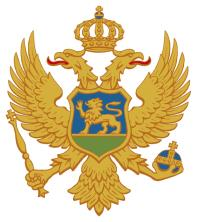 Vlada Crne Gore     Ministarstvo pravde AKCIONI PLAN ZA SPROVOĐENJE STRATEGIJE REFORME PRAVOSUĐA 2024-2027.ZA PERIOD 2024-2025. GODINE- nacrt-Podgorica, 2024.UVOD I SADRŽAJ AKCIONOG PLANAStrategija reforme pravosuđa 2024-2027. (u daljem tekstu: SRP 2024-2027) predstavlja sektorski strateški dokument razvijen sa ciljem da se obezbijedi reformski kontinuitet zasnovan na dugoročnom planiranju javnih politika koje je započelo Projektom reforme pravosudnog sistema iz 2000. godine. Strategija počiva na tri strateška cilja koji se oslanjaju na viziju i opšti cilj Strategije i u jasnoj su vezi sa privremenim mjerilima u Pregovaračkim poglavljima 23 i 24, odnosno potrebom njihovog ispunjenja.Navedeni strateški ciljevi će se realizovati kroz 22 operativna cilja, uvažavajući napredak postignut u periodu sprovođenja prethodnog strateškog dokumenta, kao i aktuelne izazove.Strategijom je predviđena izrada i usvajanje Akcionog plana za sprovođenje Strategije za period 2024-2025, koji u skladu sa Vladinom Metodologijom razvijanja politika, izrade i praćenja sprovođenja strateških dokumenata, sadrži:1) Pregled strateških i operativnih ciljeva programa za koje se akcioni plan donosi, uz prateće indikatore uticaja i učinka; 2) Aktivnosti kojima se neposredno ostvaruju operativni ciljevi, a posredno opšti cilj;3) Indikatore rezultata na osnovu kojih se prati uspjeh sprovođenja datih aktivnosti. 4) Naziv institucija odgovornih za sprovođenje aktivnosti i za praćenje sprovođenja i izvještavanja; 5) Period, odnosno planirani početak i rok za završetak aktivnosti; 6) Potrebna finansijska sredstva i fondove za sprovođenje aktivnosti, uz informacije o izvorima finansiranja. Akcioni plan čini sastavni dio Strategije. U drugoj polovini 2025. godine biće sagledani rezultati njegovog sprovođenja i razvijen novi Akcioni plan za sprovođenje Strategije za period 2026-2027. godine.Akcioni plan za sprovođenje Strategije reforme pravosuđa 2024-2027. za period 2024-2025. godineAkcioni plan za sprovođenje Strategije reforme pravosuđa 2024-2027. za period 2024-2025. godineDokument javne politike:Strategija reforme pravosuđa 2024-2027.Akcioni plan:Akcioni plan za sprovođenje Strategije reforme pravosuđa 2024-2027. za period 2024-2025. godineKoordinacija i izvještavanje :Savjet za praćenje sprovođenja Strategije reforme pravosuđa 2024-2027.OPŠTI CILJ:Dalje osnaživanje pravne države, kroz jačanje nezavisnosti, odgovornosti, stručnosti i efikasnosti pravosuđa, kao i unaprijeđenu dostupnost pravde i pravnu sigurnost u postupku ostvarivanja zaštite prava i sloboda građana i podizanje nivoa povjerenja u pravosudni sistem.OPŠTI CILJ:Savjet za praćenje sprovođenja Strategija reforme pravosuđa 2024-2027.Institucija/tijelo nadležno za praćenje i kontrolu:Savjet za praćenje sprovođenja Strategija reforme pravosuđa 2024-2027.Strateški cilj 1: Jačanje nezavisnosti, nepristrasnosti i odgovornosti pravosuđaStrateški cilj 1: Jačanje nezavisnosti, nepristrasnosti i odgovornosti pravosuđaStrateški cilj 1: Jačanje nezavisnosti, nepristrasnosti i odgovornosti pravosuđaStrateški cilj 1: Jačanje nezavisnosti, nepristrasnosti i odgovornosti pravosuđaIndikatori uticaja Izvor verifikacijePočetna vrijednost u 2023.Ciljana vrijednost u 2025. Normativni okvir kojim se uređuje izbor, ocjenjivanje, materijalni položaj, napredovanje i prestanak pravosudnih funkcija usklađen sa relevantnim međunarodnim standardima i preporukama Venecijanske komisije.Mišljenja Venecijanske komisije Godišnji izvještaj EK za 2024.NE DASudski i Tužilački savjet funkcionišu u punom sastavu, podržani adekvatnim ljudskim, finansijskim i infrastrukturnim resursima, čime se osiguravaju blagovremeni postupci izbora, ocjenjivanja i disciplinske odgovornosti sudija i državnih tužilaca.Godišnji izvještaji o radu Sudskog savjetaGodišnji izvještaji o radu Tužilačkog savjetaGodišnji izvještaj EK za 2024.NENEOperativni cilj 1.1: Unaprjeđenje normativnog okvira koji garantuje nezavisnost pravosuđaOperativni cilj 1.1: Unaprjeđenje normativnog okvira koji garantuje nezavisnost pravosuđaOperativni cilj 1.1: Unaprjeđenje normativnog okvira koji garantuje nezavisnost pravosuđaOperativni cilj 1.1: Unaprjeđenje normativnog okvira koji garantuje nezavisnost pravosuđaOperativni cilj 1.1: Unaprjeđenje normativnog okvira koji garantuje nezavisnost pravosuđaOperativni cilj 1.1: Unaprjeđenje normativnog okvira koji garantuje nezavisnost pravosuđaOperativni cilj 1.1: Unaprjeđenje normativnog okvira koji garantuje nezavisnost pravosuđaOperativni cilj 1.1: Unaprjeđenje normativnog okvira koji garantuje nezavisnost pravosuđaOperativni cilj 1.1: Unaprjeđenje normativnog okvira koji garantuje nezavisnost pravosuđaOperativni cilj 1.1: Unaprjeđenje normativnog okvira koji garantuje nezavisnost pravosuđaOperativni cilj 1.1: Unaprjeđenje normativnog okvira koji garantuje nezavisnost pravosuđaOperativni cilj 1.1: Unaprjeđenje normativnog okvira koji garantuje nezavisnost pravosuđaOperativni cilj 1.1: Unaprjeđenje normativnog okvira koji garantuje nezavisnost pravosuđaIndikatori učinkaIndikatori učinka Izvor verifikacije Izvor verifikacijePočetna vrijednost u 2023.Početna vrijednost u 2023.Ciljana vrijednost u 2025.Ciljana vrijednost u 2025.Ciljana vrijednost u 2025.Ciljana vrijednost u 2025.Ciljana vrijednost u 2025.Ciljana vrijednost u 2025.Ciljana vrijednost u 2025.Usvojeni pravosudni zakoni u skladu sa preporukama Venecijanske komisije u pogledu obezbjeđivanja nezavisnosti pravosuđa.Usvojeni pravosudni zakoni u skladu sa preporukama Venecijanske komisije u pogledu obezbjeđivanja nezavisnosti pravosuđa.-Mišljenja Venecijanske komisije- Godišnji izvještaj EK za 2024.- Službeni list Crne Gore-Mišljenja Venecijanske komisije- Godišnji izvještaj EK za 2024.- Službeni list Crne Gore0%0%100%100%100%100%100%100%100%Usvojeni podzakonski akti za sprovođenje izmjenjenih pravosudnih zakona.Usvojeni podzakonski akti za sprovođenje izmjenjenih pravosudnih zakona.- Godišnji izvještaji o radu Sudskog savjeta- Godišnji izvještaji o radu Tužilačkog savjeta- Službeni list Crne Gore- Godišnji izvještaji o radu Sudskog savjeta- Godišnji izvještaji o radu Tužilačkog savjeta- Službeni list Crne Gore0%0%50%50%50%50%50%50%50%Aktivnosti koje utiču na realizaciju operativnog ciljaNosioci aktivnostiNosioci aktivnostiPeriod sprovođenja aktivnostiPokazatelj/indikator rezultataSredstva planirana za sprovođenje aktivnostiSredstva planirana za sprovođenje aktivnostiIzvor finansiranjaIzvor finansiranjaIzvor finansiranjaIzvor finansiranjaIzvor finansiranjaIzvor finansiranja1.1.1.Utvrditi Predlog zakona o izmjenama i dopunama Zakona o Sudskom savjetu i sudijama.Ministarstvo pravdePartneri: Sudski savjetSudstvoMinistarstvo pravdePartneri: Sudski savjetSudstvoI Q 2024-II Q 2024.Utvrđen Predlog zakona o izmjenama i dopunama Zakona o Sudskom savjetu i sudijama u skladu sa preporukama Venecijanske komisije.1.1.2. Utvrditi Predlog zakona kojim se uređuje finansijski položaj nosilaca pravosudnih funkcija.Ministarstvo pravdePartneri: Sudski savjetsudstvoTužilački savjetDržavno tužilaštvo Ministarstvo finansijaMinistarstvo pravdePartneri: Sudski savjetsudstvoTužilački savjetDržavno tužilaštvo Ministarstvo finansijaIII Q 2024-I Q 2025.Utvrđen Predlog zakona kojim se uređuje finansijski položaj nosilaca pravosudnih funkcija.1.1.3.Utvrditi Predlog zakona o izmjenama i dopunama Zakona o Državnom tužilaštvu.Ministarstvo pravdePartneri:Tužilački savjetDržavno tužilaštvo Ministarstvo pravdePartneri:Tužilački savjetDržavno tužilaštvo I  Q 2024-III Q 2024.Utvrđen Predlog zakona o izmjenama i dopunama Zakona o Državnom tužilaštvu u skladu sa preporukama Venecijanske komisije.1.1.4.Izmijeniti podzakonske akte u skladu sa izmijenjenim Zakonom o Sudskom savjetu i sudijama.Sudski savjetSudski savjetII  Q 2024-III Q 2025.Usvojeni podzakonski akti u skladu sa odredbama izmijenjenog Zakona o Sudskom savjetu i sudijama.1.1.5.Izmijeniti podzakonske akte u skladu sa izmijenjenim Zakonom o Državnom tužilaštvu.Tužilački savjetTužilački savjetIII  Q 2024-III Q 2025.Usvojeni podzakonski akti u skladu sa odredbama izmijenjenog Zakona o Državnom tužilaštvu.Operativni cilj 1.2: Efektivna implementacija sistema za izbor, ocjenjivanje rada i napredovanje sudija i državnih tužilacaOperativni cilj 1.2: Efektivna implementacija sistema za izbor, ocjenjivanje rada i napredovanje sudija i državnih tužilacaOperativni cilj 1.2: Efektivna implementacija sistema za izbor, ocjenjivanje rada i napredovanje sudija i državnih tužilacaOperativni cilj 1.2: Efektivna implementacija sistema za izbor, ocjenjivanje rada i napredovanje sudija i državnih tužilacaOperativni cilj 1.2: Efektivna implementacija sistema za izbor, ocjenjivanje rada i napredovanje sudija i državnih tužilacaOperativni cilj 1.2: Efektivna implementacija sistema za izbor, ocjenjivanje rada i napredovanje sudija i državnih tužilacaOperativni cilj 1.2: Efektivna implementacija sistema za izbor, ocjenjivanje rada i napredovanje sudija i državnih tužilacaOperativni cilj 1.2: Efektivna implementacija sistema za izbor, ocjenjivanje rada i napredovanje sudija i državnih tužilacaOperativni cilj 1.2: Efektivna implementacija sistema za izbor, ocjenjivanje rada i napredovanje sudija i državnih tužilacaOperativni cilj 1.2: Efektivna implementacija sistema za izbor, ocjenjivanje rada i napredovanje sudija i državnih tužilacaOperativni cilj 1.2: Efektivna implementacija sistema za izbor, ocjenjivanje rada i napredovanje sudija i državnih tužilacaOperativni cilj 1.2: Efektivna implementacija sistema za izbor, ocjenjivanje rada i napredovanje sudija i državnih tužilacaOperativni cilj 1.2: Efektivna implementacija sistema za izbor, ocjenjivanje rada i napredovanje sudija i državnih tužilacaIndikatori učinkaIndikatori učinka Izvor verifikacije Izvor verifikacijePočetna vrijednost u 2023.Početna vrijednost u 2023.Ciljana vrijednost u 2025.Ciljana vrijednost u 2025.Ciljana vrijednost u 2025.Ciljana vrijednost u 2025.Ciljana vrijednost u 2025.Ciljana vrijednost u 2025.Ciljana vrijednost u 2025. % popunjenih sudijskih pozicija  % popunjenih sudijskih pozicija Godišnji izvještaji o radu Sudskog savjetaGodišnji izvještaji o radu Sudskog savjeta81,48%81,48%90%90%90%90%90%90%90% % popunjenih tužilačkih pozicija % popunjenih tužilačkih pozicijaGodišnji izvještaji o radu Tužilačkog savjetaGodišnji izvještaji o radu Tužilačkog savjeta70%70%80%80%80%80%80%80%80% % popunjenih pozicija predsjednika sudova % popunjenih pozicija predsjednika sudovaGodišnji izvještaji o radu Sudskog savjetaGodišnji izvještaji o radu Sudskog savjeta88%88%100%100%100%100%100%100%100% % popunjenih pozicija rukovodilaca državnih tužilaštava  % popunjenih pozicija rukovodilaca državnih tužilaštava Godišnji izvještaji o radu Tužilačkog savjetaGodišnji izvještaji o radu Tužilačkog savjeta85%85%90%90%90%90%90%90%90% % sudija ocijenjenih u okviru redovnog ocijenjivanja % sudija ocijenjenih u okviru redovnog ocijenjivanjaGodišnji izvještaji o radu Sudskog savjetaGodišnji izvještaji o radu Sudskog savjeta81,65%81,65%90%90%90%90%90%90%90% % tužilaca ocijenjenih u okviru redovnog ocijenjivanja % tužilaca ocijenjenih u okviru redovnog ocijenjivanjaGodišnji izvještaji o radu Tužilačkog savjetaGodišnji izvještaji o radu Tužilačkog savjeta30%30%80%80%80%80%80%80%80% % žena na rukovodećim pozicijama u sudstvu % žena na rukovodećim pozicijama u sudstvuGodišnji izvještaji o radu Sudskog savjetaGodišnji izvještaji o radu Sudskog savjeta28%28%30%30%30%30%30%30%30% % žena na rukovodećim pozicijama u državnom tužilaštvu % žena na rukovodećim pozicijama u državnom tužilaštvuGodišnji izvještaji o radu Tužilačkog savjetaGodišnji izvještaji o radu Tužilačkog savjeta25%25%30%30%30%30%30%30%30%Aktivnosti koje utiču na realizaciju operativnog ciljaNosioci aktivnostiNosioci aktivnostiPeriod sprovođenja aktivnostiPokazatelj/indikator rezultataSredstva planirana za sprovođenje aktivnostiSredstva planirana za sprovođenje aktivnostiSredstva planirana za sprovođenje aktivnostiSredstva planirana za sprovođenje aktivnostiSredstva planirana za sprovođenje aktivnostiSredstva planirana za sprovođenje aktivnostiIzvor finansiranjaIzvor finansiranja1.2.1.Kontinuirano i blagovremeno raspisivati oglase i popunjavati slobodna sudijska mjesta. Sudski savjetSudski savjetI Q 2024-IV Q 2025.% popunjenih sudijskih pozicija dostiže 90% za sudije i 100% za predsjednike sudova u 2025. godini 1.2.2.Kontinuirano i blagovremeno raspisivati oglase i popunjavati slobodna tužilačka mjesta.Tužilački savjetTužilački savjetI Q 2024-IV Q 2025. % popunjenih tužilačkih pozicija dostiže 80% za tužioce i 90% za rukovodioce tužilaštava u 2025. godini1.2.3.Izraditi uporednopravnu analizu iskustava i modela mjera koje doprinose povećanju zastupljenosti žena na rukovodećim pozicijama u pravosuđu.Ministarstvo pravdePartneri: Sudski savjetTužilački savjetMinistarstvo pravdePartneri: Sudski savjetTužilački savjetIV Q 2024-II Q 2025.Izrađena uporednopravna analiza iskustava i modela mjera koje doprinose povećanju zastupljenosti žena na rukovodećim pozicijama u pravosuđu pruža osnov za definisanje sistemskih mjera u pravosuđu Crne Gore.1.2.4. Sudski savjet kontinuirano i blagovremeno sprovodi ocjenjivanje sudija.Sudski savjetSudski savjetI Q 2024-IV Q 2025. % ocijenjenih sudija dostiže 90% u 2025. godini.1.2.5.Tužilački savjet kontinuirano i blagovremeno sprovodi ocjenjivanje tužilaca.Tužilački savjetTužilački savjetI Q 2024-IV Q 2025. % ocijenjenih tužilaca dostiže 80% u 2025. godini.Operativni cilj 1.3: Jačanje kapaciteta Sudskog i Tužilačkog savjetaOperativni cilj 1.3: Jačanje kapaciteta Sudskog i Tužilačkog savjetaOperativni cilj 1.3: Jačanje kapaciteta Sudskog i Tužilačkog savjetaOperativni cilj 1.3: Jačanje kapaciteta Sudskog i Tužilačkog savjetaOperativni cilj 1.3: Jačanje kapaciteta Sudskog i Tužilačkog savjetaOperativni cilj 1.3: Jačanje kapaciteta Sudskog i Tužilačkog savjetaOperativni cilj 1.3: Jačanje kapaciteta Sudskog i Tužilačkog savjetaOperativni cilj 1.3: Jačanje kapaciteta Sudskog i Tužilačkog savjetaOperativni cilj 1.3: Jačanje kapaciteta Sudskog i Tužilačkog savjetaOperativni cilj 1.3: Jačanje kapaciteta Sudskog i Tužilačkog savjetaOperativni cilj 1.3: Jačanje kapaciteta Sudskog i Tužilačkog savjetaOperativni cilj 1.3: Jačanje kapaciteta Sudskog i Tužilačkog savjetaOperativni cilj 1.3: Jačanje kapaciteta Sudskog i Tužilačkog savjetaIndikatori učinkaIndikatori učinka Izvor verifikacije Izvor verifikacijePočetna vrijednost u 2023.Početna vrijednost u 2023.Ciljana vrijednost u 2025.Ciljana vrijednost u 2025.Ciljana vrijednost u 2025.Ciljana vrijednost u 2025.Ciljana vrijednost u 2025.Ciljana vrijednost u 2025.Ciljana vrijednost u 2025. Izvršenje budžeta u sudstvu prati se putem posebnog softvera. Izvršenje budžeta u sudstvu prati se putem posebnog softvera.Godišnji izvještaji o radu Sudskog savjetaGodišnji izvještaji o radu Sudskog savjetaNENEDADADADADADADA% popunjenosti sistematizovanih radnih mjesta u Sekretarijatu Sudskog savjeta% popunjenosti sistematizovanih radnih mjesta u Sekretarijatu Sudskog savjetaGodišnji izvještaji o radu Sudskog savjetaGodišnji izvještaji o radu Sudskog savjeta83,3%83,3%90%90%90%90%90%90%90%% popunjenosti sistematizovanih radnih mjesta u Sekretarijatu Tužilačkog savjeta% popunjenosti sistematizovanih radnih mjesta u Sekretarijatu Tužilačkog savjetaGodišnji izvještaji o radu Tužilačkog savjetaGodišnji izvještaji o radu Tužilačkog savjeta70%70%80%80%80%80%80%80%80%Aktivnosti koje utiču na realizaciju operativnog ciljaNosioci aktivnostiNosioci aktivnostiPeriod sprovođenja aktivnostiPokazatelj/indikator rezultataSredstva planirana za sprovođenje aktivnostiSredstva planirana za sprovođenje aktivnostiSredstva planirana za sprovođenje aktivnostiSredstva planirana za sprovođenje aktivnostiSredstva planirana za sprovođenje aktivnostiIzvor finansiranjaIzvor finansiranjaIzvor finansiranja1.3.1.Uspostaviti softver za potrebe praćenja izvršenja budžeta u sudstvu.Sudski savjetParteri:Ministarstvo pravdeSudski savjetParteri:Ministarstvo pravdeI Q 2024-I Q 2025.Uspostavljen softver za potrebe praćenja izvršenja budžeta u sudstvu1.3.2.Raspisivati oglase za popunjavanje sistematizovanih radnih mjesta u Sekretarijatu Sudskog Savjeta.Sudski savjetSudski savjetI Q 2024-IV Q 2025.% popunjenosti sistematizovanih radnih mjesta u Sekretarijatu Sudskog savjeta dostiže 90% u 2025. godini1.3.3.Raspisivati oglase za popunjavanje sistematizovanih radnih mjesta u Sekretarijatu Tužilačkog Savjeta.Tužilački savjetTužilački savjetI Q 2024-IV Q 2025.% popunjenosti sistematizovanih radnih mjesta u Sekretarijatu Tužilačkog savjeta dostiže 80% u 2025. godiniOperativni cilj 1.4: Unaprjeđenje finansijske nezavisnosti pravosuđa Operativni cilj 1.4: Unaprjeđenje finansijske nezavisnosti pravosuđa Operativni cilj 1.4: Unaprjeđenje finansijske nezavisnosti pravosuđa Operativni cilj 1.4: Unaprjeđenje finansijske nezavisnosti pravosuđa Operativni cilj 1.4: Unaprjeđenje finansijske nezavisnosti pravosuđa Operativni cilj 1.4: Unaprjeđenje finansijske nezavisnosti pravosuđa Operativni cilj 1.4: Unaprjeđenje finansijske nezavisnosti pravosuđa Operativni cilj 1.4: Unaprjeđenje finansijske nezavisnosti pravosuđa Operativni cilj 1.4: Unaprjeđenje finansijske nezavisnosti pravosuđa Operativni cilj 1.4: Unaprjeđenje finansijske nezavisnosti pravosuđa Operativni cilj 1.4: Unaprjeđenje finansijske nezavisnosti pravosuđa Operativni cilj 1.4: Unaprjeđenje finansijske nezavisnosti pravosuđa Operativni cilj 1.4: Unaprjeđenje finansijske nezavisnosti pravosuđa Indikatori učinkaIndikatori učinka Izvor verifikacije Izvor verifikacijePočetna vrijednost u 2023.Početna vrijednost u 2023.Ciljana vrijednost u 2025.Ciljana vrijednost u 2025.Ciljana vrijednost u 2025.Ciljana vrijednost u 2025.Ciljana vrijednost u 2025.Ciljana vrijednost u 2025.Ciljana vrijednost u 2025.Procenat budžeta koji se izdvaja za pravosuđe Procenat budžeta koji se izdvaja za pravosuđe Godišnji izvještaji o radu Sudskog savjetaGodišnji izvještaji o radu Tužilačkog savjetaGodišnji izvještaji o radu Sudskog savjetaGodišnji izvještaji o radu Tužilačkog savjeta0,82% 0,82% 0,90%0,90%0,90%0,90%0,90%0,90%0,90%Aktivnosti koje utiču na realizaciju operativnog ciljaNosioci aktivnostiNosioci aktivnostiPeriod sprovođenja aktivnostiPokazatelj/indikator rezultataSredstva planirana za sprovođenje aktivnostiSredstva planirana za sprovođenje aktivnostiSredstva planirana za sprovođenje aktivnostiIzvor finansiranjaIzvor finansiranjaIzvor finansiranjaIzvor finansiranjaIzvor finansiranja1.4.1.Uvećani budžeta pravosuđa  u 2024. godiniMinistarstvo finansijaPartneri:Sudski savjetTužilački savjetMinistarstvo finansijaPartneri:Sudski savjetTužilački savjetI Q 2024-IV Q 2024.Procenat budžeta koji se izdvaja za pravosuđe u 2024. iznosi 0,87% 1.4.2.Uvećani budžeta pravosuđa  u 2025. godini Ministarstvo finansijaPartneri:Sudski savjetTužilački savjetMinistarstvo finansijaPartneri:Sudski savjetTužilački savjetI Q 2025-IV Q 2025.Procenat budžeta koji se izdvaja za pravosuđe u 2025. iznosi 0,90%Operativni cilj 1.5: Jačanje nepristrasnosti i integriteta nosilaca pravosudnih funkcija kroz dosljedno poštovanje principa slučajne dodjele predmeta, primjenu odredaba o izuzeću i poštovanje etičkih kodeksaOperativni cilj 1.5: Jačanje nepristrasnosti i integriteta nosilaca pravosudnih funkcija kroz dosljedno poštovanje principa slučajne dodjele predmeta, primjenu odredaba o izuzeću i poštovanje etičkih kodeksaOperativni cilj 1.5: Jačanje nepristrasnosti i integriteta nosilaca pravosudnih funkcija kroz dosljedno poštovanje principa slučajne dodjele predmeta, primjenu odredaba o izuzeću i poštovanje etičkih kodeksaOperativni cilj 1.5: Jačanje nepristrasnosti i integriteta nosilaca pravosudnih funkcija kroz dosljedno poštovanje principa slučajne dodjele predmeta, primjenu odredaba o izuzeću i poštovanje etičkih kodeksaOperativni cilj 1.5: Jačanje nepristrasnosti i integriteta nosilaca pravosudnih funkcija kroz dosljedno poštovanje principa slučajne dodjele predmeta, primjenu odredaba o izuzeću i poštovanje etičkih kodeksaOperativni cilj 1.5: Jačanje nepristrasnosti i integriteta nosilaca pravosudnih funkcija kroz dosljedno poštovanje principa slučajne dodjele predmeta, primjenu odredaba o izuzeću i poštovanje etičkih kodeksaOperativni cilj 1.5: Jačanje nepristrasnosti i integriteta nosilaca pravosudnih funkcija kroz dosljedno poštovanje principa slučajne dodjele predmeta, primjenu odredaba o izuzeću i poštovanje etičkih kodeksaOperativni cilj 1.5: Jačanje nepristrasnosti i integriteta nosilaca pravosudnih funkcija kroz dosljedno poštovanje principa slučajne dodjele predmeta, primjenu odredaba o izuzeću i poštovanje etičkih kodeksaOperativni cilj 1.5: Jačanje nepristrasnosti i integriteta nosilaca pravosudnih funkcija kroz dosljedno poštovanje principa slučajne dodjele predmeta, primjenu odredaba o izuzeću i poštovanje etičkih kodeksaOperativni cilj 1.5: Jačanje nepristrasnosti i integriteta nosilaca pravosudnih funkcija kroz dosljedno poštovanje principa slučajne dodjele predmeta, primjenu odredaba o izuzeću i poštovanje etičkih kodeksaOperativni cilj 1.5: Jačanje nepristrasnosti i integriteta nosilaca pravosudnih funkcija kroz dosljedno poštovanje principa slučajne dodjele predmeta, primjenu odredaba o izuzeću i poštovanje etičkih kodeksaOperativni cilj 1.5: Jačanje nepristrasnosti i integriteta nosilaca pravosudnih funkcija kroz dosljedno poštovanje principa slučajne dodjele predmeta, primjenu odredaba o izuzeću i poštovanje etičkih kodeksaOperativni cilj 1.5: Jačanje nepristrasnosti i integriteta nosilaca pravosudnih funkcija kroz dosljedno poštovanje principa slučajne dodjele predmeta, primjenu odredaba o izuzeću i poštovanje etičkih kodeksaIndikatori učinkaIndikatori učinka Izvor verifikacije Izvor verifikacijePočetna vrijednost u 2023.Početna vrijednost u 2023.Ciljana vrijednost u 2025.Ciljana vrijednost u 2025.Ciljana vrijednost u 2025.Ciljana vrijednost u 2025.Ciljana vrijednost u 2025.Ciljana vrijednost u 2025.Ciljana vrijednost u 2025.Sistem slučajne dodjele predmeta funkcioniše u svim sudovimaSistem slučajne dodjele predmeta funkcioniše u svim sudovimaGodišnji izvještaji o radu Sudskog savjetaGodišnji izvještaji o radu Sudskog savjetaNENEDADADADADADADAAktivnosti koje utiču na realizaciju operativnog ciljaNosioci aktivnostiNosioci aktivnostiPeriod sprovođenja aktivnostiPokazatelj/indikator rezultataSredstva planirana za sprovođenje aktivnostiSredstva planirana za sprovođenje aktivnostiSredstva planirana za sprovođenje aktivnostiSredstva planirana za sprovođenje aktivnostiIzvor finansiranjaIzvor finansiranjaIzvor finansiranjaIzvor finansiranja1.5.1.Uspostaviti sistem slučajne dodjele predmeta u prekršajnim sudovima.Sudski savjetPrekršajni sudovi Partneri:Ministarstvo pravdeSudski savjetPrekršajni sudovi Partneri:Ministarstvo pravdeI Q 2024-I Q 2025.Uspostavljen sistem slučajne dodjele predmeta u prekršajnim sudovima.1.5.2. Kontinuirano vršiti nadzor nad primjenom sistema slučajne dodjele predmeta. Ministarstvo pravdeMinistarstvo pravdeI Q 2024-IV Q 2025.Godišnjim izvještajima o inspekcijskom nadzoru nad radom pravosuđa obuhvaćen i aspekt primjene sistema slučajne dodjele predmeta.Operativni cilj 1.6: Jačanje sistema disciplinske odgovornosti nosilaca pravosudnih funkcijaOperativni cilj 1.6: Jačanje sistema disciplinske odgovornosti nosilaca pravosudnih funkcijaOperativni cilj 1.6: Jačanje sistema disciplinske odgovornosti nosilaca pravosudnih funkcijaOperativni cilj 1.6: Jačanje sistema disciplinske odgovornosti nosilaca pravosudnih funkcijaOperativni cilj 1.6: Jačanje sistema disciplinske odgovornosti nosilaca pravosudnih funkcijaOperativni cilj 1.6: Jačanje sistema disciplinske odgovornosti nosilaca pravosudnih funkcijaOperativni cilj 1.6: Jačanje sistema disciplinske odgovornosti nosilaca pravosudnih funkcijaOperativni cilj 1.6: Jačanje sistema disciplinske odgovornosti nosilaca pravosudnih funkcijaOperativni cilj 1.6: Jačanje sistema disciplinske odgovornosti nosilaca pravosudnih funkcijaOperativni cilj 1.6: Jačanje sistema disciplinske odgovornosti nosilaca pravosudnih funkcijaOperativni cilj 1.6: Jačanje sistema disciplinske odgovornosti nosilaca pravosudnih funkcijaOperativni cilj 1.6: Jačanje sistema disciplinske odgovornosti nosilaca pravosudnih funkcijaOperativni cilj 1.6: Jačanje sistema disciplinske odgovornosti nosilaca pravosudnih funkcijaIndikatori učinkaIndikatori učinka Izvor verifikacije Izvor verifikacijePočetna vrijednost u 2023.Početna vrijednost u 2023.Ciljana vrijednost u 2025.Ciljana vrijednost u 2025.Ciljana vrijednost u 2025.Ciljana vrijednost u 2025.Ciljana vrijednost u 2025.Ciljana vrijednost u 2025.Ciljana vrijednost u 2025.% okončanih disciplinskih postupaka protiv sudija prije isteka roka za zastarjelost% okončanih disciplinskih postupaka protiv sudija prije isteka roka za zastarjelostGodišnji izvještaji o radu Sudskog savjetaGodišnji izvještaji o radu Sudskog savjeta95%95%100% 100% 100% 100% 100% 100% 100% % okončanih disciplinskih postupaka protiv državnih tužilaca prije isteka roka za zastarjelost% okončanih disciplinskih postupaka protiv državnih tužilaca prije isteka roka za zastarjelostGodišnji izvještaji o radu Tužilačkog savjetaGodišnji izvještaji o radu Tužilačkog savjeta100%100%100%100%100%100%100%100%100%Aktivnosti koje utiču na realizaciju operativnog ciljaNosioci aktivnostiNosioci aktivnostiPeriod sprovođenja aktivnostiPokazatelj/indikator rezultataSredstva planirana za sprovođenje aktivnostiSredstva planirana za sprovođenje aktivnostiSredstva planirana za sprovođenje aktivnostiSredstva planirana za sprovođenje aktivnostiSredstva planirana za sprovođenje aktivnostiSredstva planirana za sprovođenje aktivnostiSredstva planirana za sprovođenje aktivnostiIzvor finansiranja1.6.1.Efikasno sprovoditi disciplinske postupke prema sudijama. Sudski savjetSudski savjetI Q 2024-IV Q 2025.% okončanih disciplinskih postupaka protiv sudija prije isteka roka za zastarjelost1.6.2.Efikasno sprovoditi disciplinske postupke prema državnim tužiocima.Tužilački savjetTužilački savjetI Q 2024-IV Q 2025.% okončanih disciplinskih postupaka protiv državnih  tužilaca prije isteka roka za zastarjelostOperativni cilj 1.7: Jačanje sistema disciplinske odgovornosti pravosudnih profesijaOperativni cilj 1.7: Jačanje sistema disciplinske odgovornosti pravosudnih profesijaOperativni cilj 1.7: Jačanje sistema disciplinske odgovornosti pravosudnih profesijaOperativni cilj 1.7: Jačanje sistema disciplinske odgovornosti pravosudnih profesijaOperativni cilj 1.7: Jačanje sistema disciplinske odgovornosti pravosudnih profesijaOperativni cilj 1.7: Jačanje sistema disciplinske odgovornosti pravosudnih profesijaOperativni cilj 1.7: Jačanje sistema disciplinske odgovornosti pravosudnih profesijaOperativni cilj 1.7: Jačanje sistema disciplinske odgovornosti pravosudnih profesijaOperativni cilj 1.7: Jačanje sistema disciplinske odgovornosti pravosudnih profesijaOperativni cilj 1.7: Jačanje sistema disciplinske odgovornosti pravosudnih profesijaOperativni cilj 1.7: Jačanje sistema disciplinske odgovornosti pravosudnih profesijaOperativni cilj 1.7: Jačanje sistema disciplinske odgovornosti pravosudnih profesijaOperativni cilj 1.7: Jačanje sistema disciplinske odgovornosti pravosudnih profesijaIndikatori učinkaIndikatori učinka Izvor verifikacije Izvor verifikacijePočetna vrijednost u 2023.Početna vrijednost u 2023.Ciljana vrijednost u 2025.Ciljana vrijednost u 2025.Ciljana vrijednost u 2025.Ciljana vrijednost u 2025.Ciljana vrijednost u 2025.Ciljana vrijednost u 2025.Ciljana vrijednost u 2025.% notarskih kancelarija nad kojima je izvršen nadzor  od strane Notarske komore (na godišnjem nivou)% notarskih kancelarija nad kojima je izvršen nadzor  od strane Notarske komore (na godišnjem nivou)Analiza nadzora rada notara 2024Analiza nadzora rada notara 2024100%100%100%100%100%100%100%100%100%% notarskih kancelarija nad kojima je izvršen nadzor od strane pravosudnih inspektora (na godišnjem nivou)% notarskih kancelarija nad kojima je izvršen nadzor od strane pravosudnih inspektora (na godišnjem nivou)Analiza nadzora rada notara 2024Analiza nadzora rada notara 202460%60%70%70%70%70%70%70%70%%  kancelarija javnih izvršitelja nad kojima je izvršen nadzor od strane Komore javnih izvršitelja (na godišnjem nivou)%  kancelarija javnih izvršitelja nad kojima je izvršen nadzor od strane Komore javnih izvršitelja (na godišnjem nivou)Analiza efikasnosti sistema izvršenja 2024Analiza efikasnosti sistema izvršenja 20240%0%100%100%100%100%100%100%100%% izvršenih nadzora nad kancelarijama javnih izvršitelja od strane pravosudnih inspektora (na godišnjem nivou)% izvršenih nadzora nad kancelarijama javnih izvršitelja od strane pravosudnih inspektora (na godišnjem nivou)Analiza efikasnosti sistema izvršenja 2024Analiza efikasnosti sistema izvršenja 202489%89%95%95%95%95%95%95%95%% okončanih disciplinskih postupaka prema advokatima prije nastupanja zastarjelosti (na godišnjem nivou)% okončanih disciplinskih postupaka prema advokatima prije nastupanja zastarjelosti (na godišnjem nivou)Izvještaji o sprovođenju Akcionog plana Izvještaji o sprovođenju Akcionog plana 100% 100% 100%100%100%100%100%100%100%Aktivnosti koje utiču na realizaciju operativnog ciljaNosioci aktivnostiNosioci aktivnostiPeriod sprovođenja aktivnostiPokazatelj/indikator rezultataSredstva planirana za sprovođenje aktivnostiSredstva planirana za sprovođenje aktivnostiSredstva planirana za sprovođenje aktivnostiSredstva planirana za sprovođenje aktivnostiIzvor finansiranjaIzvor finansiranjaIzvor finansiranjaIzvor finansiranjaIzvor finansiranja1.7.1. Utvrđivanje Predloga Zakona o izmjenama i dopunama Zakona o javnim izvršiteljima.Ministarstvo pravdePartneri:Komora javnih izvršiteljaMinistarstvo pravdePartneri:Komora javnih izvršiteljaI Q 2025-IV Q 2025.Utvrđen Predlog Zakona o izmjenama i dopunama Zakona o javnim izvršiteljima.1.7.2. Redovno sprovođenje nadzora nad radom notarskih kancelarija od strane Notarske komore.Notarska komoraNotarska komoraI Q 2024-IV Q 2025.Notarska komora izvršila nadzor nad 100% notarskih kancelarija (na godišnjem nivou)1.7.3. Redovno sprovođenje nadzora nad radom notarskih kancelarija od strane pravosudnih inspektora.Ministarstvo pravdeMinistarstvo pravdeI Q 2024-IV Q 2025.Pravosudni inspektori izvršili nadzor nad 70% notarskih kancelarija (na godišnjem nivou)1.7.4. Redovno sprovođenje nadzora nad kancelarijama javnih izvršitelja od strane Komore javnih izvršitelja.Komora javnih izvršiteljaKomora javnih izvršiteljaI Q 2024-IV Q 2025.Komora javnih izvršitelja izvršila nadzor nad 100% kancelarija javnih izvršitelja (na godišnjem nivou)1.7.5. Redovno sprovođenje nadzora nad kancelarijama javnih izvršitelja od strane pravosudnih inspektora.Ministarstvo pravdeMinistarstvo pravdeI Q 2024-IV Q 2025.Pravosudni inspektori izvršili nadzor nas 95%  kancelarija javnih izvršitelja (na godišnjem nivou)1.7.6. Usvojiti Kodeks profesionalne etike za advokate.Advokatska komoraAdvokatska komoraI Q 2024-IV Q 2024.Usvojen Kodeks profesionalne etike za advokate1.7.7. Efikasno sprovođenje disciplinskih postupaka od strane disciplinskih organa Advokatske komore.Advokatska komoraAdvokatska komoraI Q 2024-IV Q 2025.Advokatska komora okončala je sve disciplinske postupke prije nastupanja zastarjelosti 1.7.8. Utvrđivanje Predloga Zakona o izmjenama i dopunama Zakona o sudskim vještacima u cilju jačanja mehanizama odgovornosti sudskih vještaka.Ministarstvo pravdeMinistarstvo pravdeIV Q 2024-IV Q 2025.Utvrđen Predlog Zakona o izmjenama i dopunama Zakona o sudskim vještacima u cilju jačanja mehanizama odgovornosti sudskih vještaka.Strateški cilj 2: Unaprjeđenje stručnosti i efikasnosti pravosuđaStrateški cilj 2: Unaprjeđenje stručnosti i efikasnosti pravosuđaStrateški cilj 2: Unaprjeđenje stručnosti i efikasnosti pravosuđaStrateški cilj 2: Unaprjeđenje stručnosti i efikasnosti pravosuđaIndikatori uticaja Izvor verifikacijePočetna vrijednost u 2023.Ciljana vrijednost u 2025.Sistem inicijalne i kontinuirane obuke u pravosuđu obezbjeđuju stručno postupanje nosilaca pravosudnih funkcijaGodišnji izvještaj EK za 2024.Djelimično dostignutoDjelimično dostignutoEfikasnost pravosuđa Crne Gore unaprijeđena putem izmjena procesnog zakonodavstva, optimizacije pravosudne mreže, ojačanih mehanizama alternativnog rješavanja sporova, efikasnog upravljanja predmetima i osnažene međunarodne saradnjeGodišnji izvještaji o radu Sudskog savjetaGodišnji izvještaj o radu Tužilačkog savjetaGodišnji izvještaj EK za 2024.Djelimično dostignutoDjelimično dostignuto Operativni cilj 2.1: Unaprjeđenje stručnosti nosilaca pravosudnih funkcijaOperativni cilj 2.1: Unaprjeđenje stručnosti nosilaca pravosudnih funkcijaOperativni cilj 2.1: Unaprjeđenje stručnosti nosilaca pravosudnih funkcijaOperativni cilj 2.1: Unaprjeđenje stručnosti nosilaca pravosudnih funkcijaOperativni cilj 2.1: Unaprjeđenje stručnosti nosilaca pravosudnih funkcijaOperativni cilj 2.1: Unaprjeđenje stručnosti nosilaca pravosudnih funkcijaOperativni cilj 2.1: Unaprjeđenje stručnosti nosilaca pravosudnih funkcijaOperativni cilj 2.1: Unaprjeđenje stručnosti nosilaca pravosudnih funkcijaOperativni cilj 2.1: Unaprjeđenje stručnosti nosilaca pravosudnih funkcijaOperativni cilj 2.1: Unaprjeđenje stručnosti nosilaca pravosudnih funkcijaOperativni cilj 2.1: Unaprjeđenje stručnosti nosilaca pravosudnih funkcijaOperativni cilj 2.1: Unaprjeđenje stručnosti nosilaca pravosudnih funkcijaOperativni cilj 2.1: Unaprjeđenje stručnosti nosilaca pravosudnih funkcijaOperativni cilj 2.1: Unaprjeđenje stručnosti nosilaca pravosudnih funkcijaOperativni cilj 2.1: Unaprjeđenje stručnosti nosilaca pravosudnih funkcijaOperativni cilj 2.1: Unaprjeđenje stručnosti nosilaca pravosudnih funkcijaOperativni cilj 2.1: Unaprjeđenje stručnosti nosilaca pravosudnih funkcijaOperativni cilj 2.1: Unaprjeđenje stručnosti nosilaca pravosudnih funkcijaOperativni cilj 2.1: Unaprjeđenje stručnosti nosilaca pravosudnih funkcijaIndikatori učinka Izvor verifikacije Izvor verifikacije Izvor verifikacije Izvor verifikacije Izvor verifikacijePočetna vrijednost u 2023.Početna vrijednost u 2023.Početna vrijednost u 2023.Početna vrijednost u 2023.Početna vrijednost u 2023.Ciljana vrijednost u 2025.Ciljana vrijednost u 2025.Ciljana vrijednost u 2025.Ciljana vrijednost u 2025.Ciljana vrijednost u 2025.Ciljana vrijednost u 2025.Ciljana vrijednost u 2025.Ciljana vrijednost u 2025.Broj obuka/kurseva dostupnih na e-platformiGodišnji izvještaj Centra za obuku u sudstvu i državnom tužilaštvuGodišnji izvještaj Centra za obuku u sudstvu i državnom tužilaštvuGodišnji izvještaj Centra za obuku u sudstvu i državnom tužilaštvuGodišnji izvještaj Centra za obuku u sudstvu i državnom tužilaštvuGodišnji izvještaj Centra za obuku u sudstvu i državnom tužilaštvu0000022222222% sudija koji su prošli kontinuiranu obuku Godišnji izvještaj Centra za obuku u sudstvu i državnom tužilaštvuGodišnji izvještaji o radu Sudskog savjetaGodišnji izvještaj Centra za obuku u sudstvu i državnom tužilaštvuGodišnji izvještaji o radu Sudskog savjetaGodišnji izvještaj Centra za obuku u sudstvu i državnom tužilaštvuGodišnji izvještaji o radu Sudskog savjetaGodišnji izvještaj Centra za obuku u sudstvu i državnom tužilaštvuGodišnji izvještaji o radu Sudskog savjetaGodišnji izvještaj Centra za obuku u sudstvu i državnom tužilaštvuGodišnji izvještaji o radu Sudskog savjeta81,27%81,27%81,27%81,27%81,27%95%95%95%95%95%95%95%95% % državnih tužilaca koji su prošli kontinuiranu obukuGodišnji izvještaj Centra za obuku u sudstvu i državnom tužilaštvuGodišnji izvještaji o radu Tužilačkog savjetaGodišnji izvještaj Centra za obuku u sudstvu i državnom tužilaštvuGodišnji izvještaji o radu Tužilačkog savjetaGodišnji izvještaj Centra za obuku u sudstvu i državnom tužilaštvuGodišnji izvještaji o radu Tužilačkog savjetaGodišnji izvještaj Centra za obuku u sudstvu i državnom tužilaštvuGodišnji izvještaji o radu Tužilačkog savjetaGodišnji izvještaj Centra za obuku u sudstvu i državnom tužilaštvuGodišnji izvještaji o radu Tužilačkog savjeta86,3 %86,3 %86,3 %86,3 %86,3 %95%95%95%95%95%95%95%95%Aktivnosti koje utiču na realizaciju operativnog ciljaNosioci aktivnostiNosioci aktivnostiNosioci aktivnostiPeriod sprovođenja aktivnostiPeriod sprovođenja aktivnostiPokazatelj/indikator rezultataPokazatelj/indikator rezultataPokazatelj/indikator rezultataSredstva planirana za sprovođenje aktivnostiSredstva planirana za sprovođenje aktivnostiSredstva planirana za sprovođenje aktivnostiSredstva planirana za sprovođenje aktivnostiIzvor finansiranjaIzvor finansiranjaIzvor finansiranjaIzvor finansiranjaIzvor finansiranjaIzvor finansiranjaIzvor finansiranja2.1.1. Razvijanje ili unaprjeđenje (adaptacija) novih obuka/kurseva  na e-platformi.Centar za obuku u sudstvu i državnom tužilaštvuCentar za obuku u sudstvu i državnom tužilaštvuCentar za obuku u sudstvu i državnom tužilaštvuI Q 2024-IV Q 2025.I Q 2024-IV Q 2025.Razvijena/adaptirana dva online kursa/obukeRazvijena/adaptirana dva online kursa/obukeRazvijena/adaptirana dva online kursa/obuke2.1.2. Povećati obuhvat sudija kontinuiranom obukom. Centar za obuku u sudstvu i državnom tužilaštvuPartneri: Sudski savjet Centar za obuku u sudstvu i državnom tužilaštvuPartneri: Sudski savjet Centar za obuku u sudstvu i državnom tužilaštvuPartneri: Sudski savjetI Q 2024-IV Q 2025.I Q 2024-IV Q 2025.95% sudija obuhvaćeno kontinuiranom obukom95% sudija obuhvaćeno kontinuiranom obukom95% sudija obuhvaćeno kontinuiranom obukom2.1.3. Povećati obuhvat državnih tužilaca kontinuiranom obukom.Centar za obuku u sudstvu i državnom tužilaštvu Partneri: Tužilački savjetCentar za obuku u sudstvu i državnom tužilaštvu Partneri: Tužilački savjetCentar za obuku u sudstvu i državnom tužilaštvu Partneri: Tužilački savjetI Q 2024-IV Q 2025.I Q 2024-IV Q 2025.95% tužilaca obuhvaćeno kontinuiranom obukom95% tužilaca obuhvaćeno kontinuiranom obukom95% tužilaca obuhvaćeno kontinuiranom obukomOperativni cilj 2.2: Unaprjeđenje stručnosti pravosudnih profesijaOperativni cilj 2.2: Unaprjeđenje stručnosti pravosudnih profesijaOperativni cilj 2.2: Unaprjeđenje stručnosti pravosudnih profesijaOperativni cilj 2.2: Unaprjeđenje stručnosti pravosudnih profesijaOperativni cilj 2.2: Unaprjeđenje stručnosti pravosudnih profesijaOperativni cilj 2.2: Unaprjeđenje stručnosti pravosudnih profesijaOperativni cilj 2.2: Unaprjeđenje stručnosti pravosudnih profesijaOperativni cilj 2.2: Unaprjeđenje stručnosti pravosudnih profesijaOperativni cilj 2.2: Unaprjeđenje stručnosti pravosudnih profesijaOperativni cilj 2.2: Unaprjeđenje stručnosti pravosudnih profesijaOperativni cilj 2.2: Unaprjeđenje stručnosti pravosudnih profesijaOperativni cilj 2.2: Unaprjeđenje stručnosti pravosudnih profesijaOperativni cilj 2.2: Unaprjeđenje stručnosti pravosudnih profesijaOperativni cilj 2.2: Unaprjeđenje stručnosti pravosudnih profesijaOperativni cilj 2.2: Unaprjeđenje stručnosti pravosudnih profesijaOperativni cilj 2.2: Unaprjeđenje stručnosti pravosudnih profesijaOperativni cilj 2.2: Unaprjeđenje stručnosti pravosudnih profesijaOperativni cilj 2.2: Unaprjeđenje stručnosti pravosudnih profesijaOperativni cilj 2.2: Unaprjeđenje stručnosti pravosudnih profesijaOperativni cilj 2.2: Unaprjeđenje stručnosti pravosudnih profesijaIndikatori učinkaIndikatori učinka Izvor verifikacije Izvor verifikacije Izvor verifikacije Izvor verifikacije Izvor verifikacijePočetna vrijednost u 2023.Početna vrijednost u 2023.Početna vrijednost u 2023.Početna vrijednost u 2023.Početna vrijednost u 2023.Ciljana vrijednost u 2025.Ciljana vrijednost u 2025.Ciljana vrijednost u 2025.Ciljana vrijednost u 2025.Ciljana vrijednost u 2025.Ciljana vrijednost u 2025.Ciljana vrijednost u 2025.Ciljana vrijednost u 2025. % notara koji su završili obuku u oblasti sprječavanja pranja novca % notara koji su završili obuku u oblasti sprječavanja pranja novcaAnaliza nadzora rada notara 2024.Analiza nadzora rada notara 2024.Analiza nadzora rada notara 2024.Analiza nadzora rada notara 2024.Analiza nadzora rada notara 2024.10%10%10%10%10%100%100%100%100%100%100%100%100%Broj novorazvijenih i sprovedenih obuka za javne izvršiteljeBroj novorazvijenih i sprovedenih obuka za javne izvršiteljeAnaliza efikasnosti sistema izvršenja 2024.Analiza efikasnosti sistema izvršenja 2024.Analiza efikasnosti sistema izvršenja 2024.Analiza efikasnosti sistema izvršenja 2024.Analiza efikasnosti sistema izvršenja 2024.22222+2+2+2+2+2+2+2+2Broj novorazvijenih i sprovedenih obuka za sudske vještakeBroj novorazvijenih i sprovedenih obuka za sudske vještakeGodišnji izvještaj udruženja sudskih vještakaGodišnji izvještaj o radu Centra za obuku u sudstvu i državnom tužilaštvuGodišnji izvještaj udruženja sudskih vještakaGodišnji izvještaj o radu Centra za obuku u sudstvu i državnom tužilaštvuGodišnji izvještaj udruženja sudskih vještakaGodišnji izvještaj o radu Centra za obuku u sudstvu i državnom tužilaštvuGodišnji izvještaj udruženja sudskih vještakaGodišnji izvještaj o radu Centra za obuku u sudstvu i državnom tužilaštvuGodišnji izvještaj udruženja sudskih vještakaGodišnji izvještaj o radu Centra za obuku u sudstvu i državnom tužilaštvu00000+2+2+2+2+2+2+2+2Aktivnosti koje utiču na realizaciju operativnog ciljaAktivnosti koje utiču na realizaciju operativnog ciljaNosioci aktivnostiNosioci aktivnostiNosioci aktivnostiPeriod sprovođenja aktivnostiPeriod sprovođenja aktivnostiPokazatelj/indikator rezultataPokazatelj/indikator rezultataPokazatelj/indikator rezultataSredstva planirana za sprovođenje aktivnostiSredstva planirana za sprovođenje aktivnostiSredstva planirana za sprovođenje aktivnostiSredstva planirana za sprovođenje aktivnostiSredstva planirana za sprovođenje aktivnostiSredstva planirana za sprovođenje aktivnostiSredstva planirana za sprovođenje aktivnostiIzvor finansiranjaIzvor finansiranja2.2.1. Izraditi indikatore i tipologiju za prepoznavanje i procjenu rizika od pranja novca i finansiranja terorizma od strane notara.2.2.1. Izraditi indikatore i tipologiju za prepoznavanje i procjenu rizika od pranja novca i finansiranja terorizma od strane notara.Notarska komoraPartneri:Ministarstvo pravdeNotarska komoraPartneri:Ministarstvo pravdeNotarska komoraPartneri:Ministarstvo pravdeII Q 2024- III Q 2024.II Q 2024- III Q 2024.Izrađeni indikatori i tipologija za prepoznavanje i procjenu rizika od pranja novca i finansiranja terorizma od strane notaraIzrađeni indikatori i tipologija za prepoznavanje i procjenu rizika od pranja novca i finansiranja terorizma od strane notaraIzrađeni indikatori i tipologija za prepoznavanje i procjenu rizika od pranja novca i finansiranja terorizma od strane notara2.2.2. Izraditi curriculum, program obuke i trening materijali za obuke notara u oblasti sprječavanja pranja novca i finansiranja terorizma.2.2.2. Izraditi curriculum, program obuke i trening materijali za obuke notara u oblasti sprječavanja pranja novca i finansiranja terorizma.Notarska komoraPartneri:Centar za obuku u sudstvu i državnom tužilaštvuNotarska komoraPartneri:Centar za obuku u sudstvu i državnom tužilaštvuNotarska komoraPartneri:Centar za obuku u sudstvu i državnom tužilaštvuIII Q 2024- IV Q 2024.III Q 2024- IV Q 2024.Izrađen curriculum, program obuke i trening materijali za obuke notara u oblasti sprječavanja pranja novca i finansiranja terorizma.Izrađen curriculum, program obuke i trening materijali za obuke notara u oblasti sprječavanja pranja novca i finansiranja terorizma.Izrađen curriculum, program obuke i trening materijali za obuke notara u oblasti sprječavanja pranja novca i finansiranja terorizma.2.2.3. Sprovesti obuke notara u oblasti sprječavanja pranja novca i finansiranja terorizma.2.2.3. Sprovesti obuke notara u oblasti sprječavanja pranja novca i finansiranja terorizma.Notarska komoraPartneri:Centar za obuku u sudstvu i državnom tužilaštvuNotarska komoraPartneri:Centar za obuku u sudstvu i državnom tužilaštvuNotarska komoraPartneri:Centar za obuku u sudstvu i državnom tužilaštvuIV Q 2024- III Q 2025.IV Q 2024- III Q 2025.100% notara prošlo obuke u oblasti sprječavanja pranja novca i finansiranja terorizma.100% notara prošlo obuke u oblasti sprječavanja pranja novca i finansiranja terorizma.100% notara prošlo obuke u oblasti sprječavanja pranja novca i finansiranja terorizma.2.2.4. Organizovati i sprovoditi obuke za javne izvršitelje usmjerene na jačanje njihovih praktičnih vještina (soft skills)2.2.4. Organizovati i sprovoditi obuke za javne izvršitelje usmjerene na jačanje njihovih praktičnih vještina (soft skills)Komora javnih izvršiteljaPartneri:Centar za obuku u sudstvu i državnom tužilaštvuKomora javnih izvršiteljaPartneri:Centar za obuku u sudstvu i državnom tužilaštvuKomora javnih izvršiteljaPartneri:Centar za obuku u sudstvu i državnom tužilaštvuII Q 2024- IV Q 2025.II Q 2024- IV Q 2025.Organizovane i sprovedene dvije nove obuke za javne izvršitelje usmjerene na jačanje njihovih praktičnih vještina (soft skills)Organizovane i sprovedene dvije nove obuke za javne izvršitelje usmjerene na jačanje njihovih praktičnih vještina (soft skills)Organizovane i sprovedene dvije nove obuke za javne izvršitelje usmjerene na jačanje njihovih praktičnih vještina (soft skills)2.2.5. Organizovati i sprovoditi obuke za sudske vještake. 2.2.5. Organizovati i sprovoditi obuke za sudske vještake. udruženja sudskih vještakaPartneri:Centar za obuku u sudstvu i državnom tužilaštvuudruženja sudskih vještakaPartneri:Centar za obuku u sudstvu i državnom tužilaštvuudruženja sudskih vještakaPartneri:Centar za obuku u sudstvu i državnom tužilaštvuII Q 2024- IV Q 2025.II Q 2024- IV Q 2025.Organizovane i sprovedene dvije nove obuke za sudske vještake.Organizovane i sprovedene dvije nove obuke za sudske vještake.Organizovane i sprovedene dvije nove obuke za sudske vještake.Operativni cilj 2.3: Unaprjeđenje kapaciteta Centra za obuku u sudstvu i državnom tužilaštvuOperativni cilj 2.3: Unaprjeđenje kapaciteta Centra za obuku u sudstvu i državnom tužilaštvuOperativni cilj 2.3: Unaprjeđenje kapaciteta Centra za obuku u sudstvu i državnom tužilaštvuOperativni cilj 2.3: Unaprjeđenje kapaciteta Centra za obuku u sudstvu i državnom tužilaštvuOperativni cilj 2.3: Unaprjeđenje kapaciteta Centra za obuku u sudstvu i državnom tužilaštvuOperativni cilj 2.3: Unaprjeđenje kapaciteta Centra za obuku u sudstvu i državnom tužilaštvuOperativni cilj 2.3: Unaprjeđenje kapaciteta Centra za obuku u sudstvu i državnom tužilaštvuOperativni cilj 2.3: Unaprjeđenje kapaciteta Centra za obuku u sudstvu i državnom tužilaštvuOperativni cilj 2.3: Unaprjeđenje kapaciteta Centra za obuku u sudstvu i državnom tužilaštvuOperativni cilj 2.3: Unaprjeđenje kapaciteta Centra za obuku u sudstvu i državnom tužilaštvuOperativni cilj 2.3: Unaprjeđenje kapaciteta Centra za obuku u sudstvu i državnom tužilaštvuOperativni cilj 2.3: Unaprjeđenje kapaciteta Centra za obuku u sudstvu i državnom tužilaštvuOperativni cilj 2.3: Unaprjeđenje kapaciteta Centra za obuku u sudstvu i državnom tužilaštvuOperativni cilj 2.3: Unaprjeđenje kapaciteta Centra za obuku u sudstvu i državnom tužilaštvuOperativni cilj 2.3: Unaprjeđenje kapaciteta Centra za obuku u sudstvu i državnom tužilaštvuOperativni cilj 2.3: Unaprjeđenje kapaciteta Centra za obuku u sudstvu i državnom tužilaštvuOperativni cilj 2.3: Unaprjeđenje kapaciteta Centra za obuku u sudstvu i državnom tužilaštvuOperativni cilj 2.3: Unaprjeđenje kapaciteta Centra za obuku u sudstvu i državnom tužilaštvuOperativni cilj 2.3: Unaprjeđenje kapaciteta Centra za obuku u sudstvu i državnom tužilaštvuOperativni cilj 2.3: Unaprjeđenje kapaciteta Centra za obuku u sudstvu i državnom tužilaštvuOperativni cilj 2.3: Unaprjeđenje kapaciteta Centra za obuku u sudstvu i državnom tužilaštvuIndikatori učinkaIndikatori učinka Izvor verifikacije Izvor verifikacije Izvor verifikacije Izvor verifikacije Izvor verifikacijePočetna vrijednost u 2023.Početna vrijednost u 2023.Početna vrijednost u 2023.Početna vrijednost u 2023.Početna vrijednost u 2023.Početna vrijednost u 2023.Početna vrijednost u 2023.Ciljana vrijednost u 2025.Ciljana vrijednost u 2025.Ciljana vrijednost u 2025.Ciljana vrijednost u 2025.Ciljana vrijednost u 2025.Ciljana vrijednost u 2025.Ciljana vrijednost u 2025.% dostignutog zakonskog targeta budžeta Centra za obuku u sudstvu i državnom tužilaštvu (2% opredijeljenog budžeta za sudstvo i državno tužilaštvo)% dostignutog zakonskog targeta budžeta Centra za obuku u sudstvu i državnom tužilaštvu (2% opredijeljenog budžeta za sudstvo i državno tužilaštvo)Godišnji izvještaj Centra za obuku u sudstvu i državnom tužilaštvuGodišnji izvještaj Centra za obuku u sudstvu i državnom tužilaštvuGodišnji izvještaj Centra za obuku u sudstvu i državnom tužilaštvuGodišnji izvještaj Centra za obuku u sudstvu i državnom tužilaštvuGodišnji izvještaj Centra za obuku u sudstvu i državnom tužilaštvu60%60%60%60%60%60%60%100%100%100%100%100%100%100%% popunjenosti sistematizovanih radnih mjesta u Centru za obuku u sudstvu i državnom tužilaštvu% popunjenosti sistematizovanih radnih mjesta u Centru za obuku u sudstvu i državnom tužilaštvuGodišnji izvještaj Centra za obuku u sudstvu i državnom tužilaštvuGodišnji izvještaj Centra za obuku u sudstvu i državnom tužilaštvuGodišnji izvještaj Centra za obuku u sudstvu i državnom tužilaštvuGodišnji izvještaj Centra za obuku u sudstvu i državnom tužilaštvuGodišnji izvještaj Centra za obuku u sudstvu i državnom tužilaštvu79%79%79%79%79%79%79%85%85%85%85%85%85%85%Broj obuka za zaposlene kao i članove Upravnog odbora i Programskog savjeta u Centru za obuku u sudstvu i državnom tužilaštvu u oblasti strateškog i projektnog planiranja, monitoringa i evaluacijeBroj obuka za zaposlene kao i članove Upravnog odbora i Programskog savjeta u Centru za obuku u sudstvu i državnom tužilaštvu u oblasti strateškog i projektnog planiranja, monitoringa i evaluacijeGodišnji izvještaj Centra za obuku u sudstvu i državnom tužilaštvuGodišnji izvještaj Centra za obuku u sudstvu i državnom tužilaštvuGodišnji izvještaj Centra za obuku u sudstvu i državnom tužilaštvuGodišnji izvještaj Centra za obuku u sudstvu i državnom tužilaštvuGodišnji izvještaj Centra za obuku u sudstvu i državnom tužilaštvu3333333+2+2+2+2+2+2+2Aktivnosti koje utiču na realizaciju operativnog ciljaAktivnosti koje utiču na realizaciju operativnog ciljaNosioci aktivnostiNosioci aktivnostiNosioci aktivnostiPeriod sprovođenja aktivnostiPeriod sprovođenja aktivnostiPokazatelj/indikator rezultataPokazatelj/indikator rezultataPokazatelj/indikator rezultataSredstva planirana za sprovođenje aktivnostiSredstva planirana za sprovođenje aktivnostiSredstva planirana za sprovođenje aktivnostiSredstva planirana za sprovođenje aktivnostiIzvor finansiranjaIzvor finansiranjaIzvor finansiranjaIzvor finansiranjaIzvor finansiranjaIzvor finansiranjaIzvor finansiranja2.3.1. Obezbjediti godišnji budžet Centra za obuku u sudstvu i državnom tužilaštvu na nivou zakonskog targeta (2% opredijeljenog budžeta za sudstvo i državno tužilaštvo) 2.3.1. Obezbjediti godišnji budžet Centra za obuku u sudstvu i državnom tužilaštvu na nivou zakonskog targeta (2% opredijeljenog budžeta za sudstvo i državno tužilaštvo) Ministarstvo finansijaPartneri:Centar za obuku u sudstvu i državnom tužilaštvuMinistarstvo finansijaPartneri:Centar za obuku u sudstvu i državnom tužilaštvuMinistarstvo finansijaPartneri:Centar za obuku u sudstvu i državnom tužilaštvuI Q 2024-IV Q 2025.I Q 2024-IV Q 2025.Obezbijeđen godišnji budžet Centra za obuku u sudstvu i državnom tužilaštvu na nivou zakonskog targeta (2% opredijeljenog budžeta za sudstvo i državno tužilaštvo)Obezbijeđen godišnji budžet Centra za obuku u sudstvu i državnom tužilaštvu na nivou zakonskog targeta (2% opredijeljenog budžeta za sudstvo i državno tužilaštvo)Obezbijeđen godišnji budžet Centra za obuku u sudstvu i državnom tužilaštvu na nivou zakonskog targeta (2% opredijeljenog budžeta za sudstvo i državno tužilaštvo)2.3.2. Kontinuirano popunjavati upražnjena radna mjesta u skladu sa sistematizacijom.2.3.2. Kontinuirano popunjavati upražnjena radna mjesta u skladu sa sistematizacijom.Centar za obuku u sudstvu i državnom tužilaštvuPartneri:Ministarstvo finansijaCentar za obuku u sudstvu i državnom tužilaštvuPartneri:Ministarstvo finansijaCentar za obuku u sudstvu i državnom tužilaštvuPartneri:Ministarstvo finansijaI Q 2024-IV Q 2025.I Q 2024-IV Q 2025.85 % sistematizovanih radnih mjesta popunjeno u Centru za obuku u sudstvu i državnom tužilaštvu, zaključno sa 2025. 85 % sistematizovanih radnih mjesta popunjeno u Centru za obuku u sudstvu i državnom tužilaštvu, zaključno sa 2025. 85 % sistematizovanih radnih mjesta popunjeno u Centru za obuku u sudstvu i državnom tužilaštvu, zaključno sa 2025. 2.3.3. Organizovati obuke za zaposlene kao i članove Upravnog odbora i Programskog savjeta u Centru za obuku u sudstvu i državnom tužilaštvu u oblasti strateškog i projektnog planiranja, monitoringa i evaluacije.2.3.3. Organizovati obuke za zaposlene kao i članove Upravnog odbora i Programskog savjeta u Centru za obuku u sudstvu i državnom tužilaštvu u oblasti strateškog i projektnog planiranja, monitoringa i evaluacije.Centar za obuku u sudstvu i državnom tužilaštvuCentar za obuku u sudstvu i državnom tužilaštvuCentar za obuku u sudstvu i državnom tužilaštvuI Q 2024-IV Q 2025.I Q 2024-IV Q 2025.Organizovane dvije obuke za zaposlene kao i članove Upravnog odbora i Programskog savjeta u Centru za obuku u sudstvu i državnom tužilaštvu u oblasti strateškog i projektnog planiranja, monitoringa i evaluacije.Organizovane dvije obuke za zaposlene kao i članove Upravnog odbora i Programskog savjeta u Centru za obuku u sudstvu i državnom tužilaštvu u oblasti strateškog i projektnog planiranja, monitoringa i evaluacije.Organizovane dvije obuke za zaposlene kao i članove Upravnog odbora i Programskog savjeta u Centru za obuku u sudstvu i državnom tužilaštvu u oblasti strateškog i projektnog planiranja, monitoringa i evaluacije.Operativni cilj 2.4: Optimizacija pravosudne mrežeOperativni cilj 2.4: Optimizacija pravosudne mrežeOperativni cilj 2.4: Optimizacija pravosudne mrežeOperativni cilj 2.4: Optimizacija pravosudne mrežeOperativni cilj 2.4: Optimizacija pravosudne mrežeOperativni cilj 2.4: Optimizacija pravosudne mrežeOperativni cilj 2.4: Optimizacija pravosudne mrežeOperativni cilj 2.4: Optimizacija pravosudne mrežeOperativni cilj 2.4: Optimizacija pravosudne mrežeOperativni cilj 2.4: Optimizacija pravosudne mrežeOperativni cilj 2.4: Optimizacija pravosudne mrežeOperativni cilj 2.4: Optimizacija pravosudne mrežeOperativni cilj 2.4: Optimizacija pravosudne mrežeOperativni cilj 2.4: Optimizacija pravosudne mrežeOperativni cilj 2.4: Optimizacija pravosudne mrežeOperativni cilj 2.4: Optimizacija pravosudne mrežeOperativni cilj 2.4: Optimizacija pravosudne mrežeOperativni cilj 2.4: Optimizacija pravosudne mrežeOperativni cilj 2.4: Optimizacija pravosudne mrežeOperativni cilj 2.4: Optimizacija pravosudne mrežeOperativni cilj 2.4: Optimizacija pravosudne mrežeIndikatori učinkaIndikatori učinka Izvor verifikacije Izvor verifikacije Izvor verifikacije Izvor verifikacije Izvor verifikacijePočetna vrijednost u 2023.Početna vrijednost u 2023.Početna vrijednost u 2023.Početna vrijednost u 2023.Početna vrijednost u 2023.Početna vrijednost u 2023.Početna vrijednost u 2023.Ciljana vrijednost u 2025.Ciljana vrijednost u 2025.Ciljana vrijednost u 2025.Ciljana vrijednost u 2025.Ciljana vrijednost u 2025.Ciljana vrijednost u 2025.Ciljana vrijednost u 2025.Aktivnosti i rokovi za optimizaciju pravosudne mreže definisani Planom  optimizacije pravosudne mrežeAktivnosti i rokovi za optimizaciju pravosudne mreže definisani Planom  optimizacije pravosudne mrežeGodišnji izvještaj o radu Ministarstva pravdeGodišnji izvještaj o radu Ministarstva pravdeGodišnji izvještaj o radu Ministarstva pravdeGodišnji izvještaj o radu Ministarstva pravdeGodišnji izvještaj o radu Ministarstva pravdeNENENENENENENEDADADADADADADA% sprovedenog plana optimizacije pravosudne mreže% sprovedenog plana optimizacije pravosudne mrežeGodišnji izvještaj o radu Ministarstva pravdeGodišnji izvještaj o radu Ministarstva pravdeGodišnji izvještaj o radu Ministarstva pravdeGodišnji izvještaj o radu Ministarstva pravdeGodišnji izvještaj o radu Ministarstva pravde0%0%0%0%0%0%0%20%20%20%20%20%20%20%Aktivnosti koje utiču na realizaciju operativnog ciljaAktivnosti koje utiču na realizaciju operativnog ciljaNosioci aktivnostiNosioci aktivnostiNosioci aktivnostiPeriod sprovođenja aktivnostiPeriod sprovođenja aktivnostiPokazatelj/indikator rezultataPokazatelj/indikator rezultataPokazatelj/indikator rezultataSredstva planirana za sprovođenje aktivnostiSredstva planirana za sprovođenje aktivnostiSredstva planirana za sprovođenje aktivnostiSredstva planirana za sprovođenje aktivnostiIzvor finansiranjaIzvor finansiranjaIzvor finansiranjaIzvor finansiranjaIzvor finansiranjaIzvor finansiranjaIzvor finansiranja2.4.1. Izraditi i sprovoditi Plan optimizacije pravosudne mreže2.4.1. Izraditi i sprovoditi Plan optimizacije pravosudne mrežeMinistarstvo pravdeParteri:Sudski savjetTužilački savjetMinistarstvo pravdeParteri:Sudski savjetTužilački savjetMinistarstvo pravdeParteri:Sudski savjetTužilački savjetI Q 2024-IV Q 2024.I Q 2024-IV Q 2024.Izrađen plan optimizacije pravosudne mreže20% (Plana optimizacije pravosudne mreže sprovedeno zaključno sa 2025.)Izrađen plan optimizacije pravosudne mreže20% (Plana optimizacije pravosudne mreže sprovedeno zaključno sa 2025.)Izrađen plan optimizacije pravosudne mreže20% (Plana optimizacije pravosudne mreže sprovedeno zaključno sa 2025.)2.4.2. Utvrditi Predlog zakona o izmjenama i dopunama Zakona o sudovima2.4.2. Utvrditi Predlog zakona o izmjenama i dopunama Zakona o sudovimaMinistarstvo pravdeMinistarstvo pravdeMinistarstvo pravdeII Q 2024-I Q 2025.II Q 2024-I Q 2025.Utvrđen Predlog zakona o izmjenama i dopunama Zakona o sudovimaUtvrđen Predlog zakona o izmjenama i dopunama Zakona o sudovimaUtvrđen Predlog zakona o izmjenama i dopunama Zakona o sudovimaOperativni cilj 2.5: Unaprjeđenje procesnog zakonodavstva Operativni cilj 2.5: Unaprjeđenje procesnog zakonodavstva Operativni cilj 2.5: Unaprjeđenje procesnog zakonodavstva Operativni cilj 2.5: Unaprjeđenje procesnog zakonodavstva Operativni cilj 2.5: Unaprjeđenje procesnog zakonodavstva Operativni cilj 2.5: Unaprjeđenje procesnog zakonodavstva Operativni cilj 2.5: Unaprjeđenje procesnog zakonodavstva Operativni cilj 2.5: Unaprjeđenje procesnog zakonodavstva Operativni cilj 2.5: Unaprjeđenje procesnog zakonodavstva Operativni cilj 2.5: Unaprjeđenje procesnog zakonodavstva Operativni cilj 2.5: Unaprjeđenje procesnog zakonodavstva Operativni cilj 2.5: Unaprjeđenje procesnog zakonodavstva Operativni cilj 2.5: Unaprjeđenje procesnog zakonodavstva Operativni cilj 2.5: Unaprjeđenje procesnog zakonodavstva Operativni cilj 2.5: Unaprjeđenje procesnog zakonodavstva Operativni cilj 2.5: Unaprjeđenje procesnog zakonodavstva Operativni cilj 2.5: Unaprjeđenje procesnog zakonodavstva Operativni cilj 2.5: Unaprjeđenje procesnog zakonodavstva Operativni cilj 2.5: Unaprjeđenje procesnog zakonodavstva Operativni cilj 2.5: Unaprjeđenje procesnog zakonodavstva Operativni cilj 2.5: Unaprjeđenje procesnog zakonodavstva Indikatori učinkaIndikatori učinka Izvor verifikacije Izvor verifikacije Izvor verifikacije Izvor verifikacije Izvor verifikacijePočetna vrijednost u 2023.Početna vrijednost u 2023.Početna vrijednost u 2023.Početna vrijednost u 2023.Početna vrijednost u 2023.Početna vrijednost u 2023.Početna vrijednost u 2023.Ciljana vrijednost u 2025.Ciljana vrijednost u 2025.Ciljana vrijednost u 2025.Ciljana vrijednost u 2025.Ciljana vrijednost u 2025.Ciljana vrijednost u 2025.Ciljana vrijednost u 2025.% usvojenih izmjena zakona iz oblasti građanskog zakonodavstva% usvojenih izmjena zakona iz oblasti građanskog zakonodavstvaGodišnji izvještaj o radu Ministarstva pravdeGodišnji izvještaj o radu Ministarstva pravdeGodišnji izvještaj o radu Ministarstva pravdeGodišnji izvještaj o radu Ministarstva pravdeGodišnji izvještaj o radu Ministarstva pravde0%0%0%0%0%0%0%80%80%80%80%80%80%80%% usvojenih izmjena zakona iz oblasti krivičnog zakonodavstva% usvojenih izmjena zakona iz oblasti krivičnog zakonodavstvaGodišnji izvještaj o radu Ministarstva pravdeGodišnji izvještaj o radu Ministarstva pravdeGodišnji izvještaj o radu Ministarstva pravdeGodišnji izvještaj o radu Ministarstva pravdeGodišnji izvještaj o radu Ministarstva pravde0%0%0%0%0%0%0%70%70%70%70%70%70%70%% usvojenih izmjena zakona iz oblasti upravnog zakonodavstva% usvojenih izmjena zakona iz oblasti upravnog zakonodavstvaGodišnji izvještaj o radu Ministarstva pravdeGodišnji izvještaj o radu Ministarstva pravdeGodišnji izvještaj o radu Ministarstva pravdeGodišnji izvještaj o radu Ministarstva pravdeGodišnji izvještaj o radu Ministarstva pravde0%0%0%0%0%0%0%80%80%80%80%80%80%80%Aktivnosti koje utiču na realizaciju operativnog ciljaAktivnosti koje utiču na realizaciju operativnog ciljaNosioci aktivnostiNosioci aktivnostiNosioci aktivnostiPeriod sprovođenja aktivnostiPeriod sprovođenja aktivnostiPokazatelj/indikator rezultataPokazatelj/indikator rezultataPokazatelj/indikator rezultataSredstva planirana za sprovođenje aktivnostiSredstva planirana za sprovođenje aktivnostiSredstva planirana za sprovođenje aktivnostiSredstva planirana za sprovođenje aktivnostiIzvor finansiranjaIzvor finansiranjaIzvor finansiranjaIzvor finansiranjaIzvor finansiranjaIzvor finansiranjaIzvor finansiranja2.5.1. Utvrditi Predlog izmjena i dopuna Zakonika o krivičnom postupku.2.5.1. Utvrditi Predlog izmjena i dopuna Zakonika o krivičnom postupku.Ministarstvo pravdeMinistarstvo pravdeMinistarstvo pravdeI Q 2024- IV Q 2024.I Q 2024- IV Q 2024.Utvrđen Predlog izmjena i dopuna Zakonika o krivičnom postupkuUtvrđen Predlog izmjena i dopuna Zakonika o krivičnom postupkuUtvrđen Predlog izmjena i dopuna Zakonika o krivičnom postupku2.5.2. Utvrditi Predlog zakona  izmjenama i dopunama Zakona o parničnom postupku.2.5.2. Utvrditi Predlog zakona  izmjenama i dopunama Zakona o parničnom postupku.Ministarstvo pravdeMinistarstvo pravdeMinistarstvo pravdeI Q 2024- IV Q 2024.I Q 2024- IV Q 2024.Utvrđen Predlog zakona  izmjenama i dopunama Zakona o parničnom postupkuUtvrđen Predlog zakona  izmjenama i dopunama Zakona o parničnom postupkuUtvrđen Predlog zakona  izmjenama i dopunama Zakona o parničnom postupku2.5.3. Utvrditi Predlog  zakona o izmjenama i dopunama Zakona o izvršenju i obezbjeđenju.2.5.3. Utvrditi Predlog  zakona o izmjenama i dopunama Zakona o izvršenju i obezbjeđenju.Ministarstvo pravdeMinistarstvo pravdeMinistarstvo pravdeI Q 2024- IV Q 2024.I Q 2024- IV Q 2024.Utvrđen Predlog zakona o izmjenama i dopunama Zakona o izvršenju i obezbjeđenjuUtvrđen Predlog zakona o izmjenama i dopunama Zakona o izvršenju i obezbjeđenjuUtvrđen Predlog zakona o izmjenama i dopunama Zakona o izvršenju i obezbjeđenju2.5.4. Utvrditi Predlog zakona o izmjenama i dopunama  Zakona o upravnom sporu. 2.5.4. Utvrditi Predlog zakona o izmjenama i dopunama  Zakona o upravnom sporu. Ministarstvo pravdeMinistarstvo pravdeMinistarstvo pravdeI Q 2024- IV Q 2024.I Q 2024- IV Q 2024.Predlog zakona o izmjenama i dopunama  Zakona o upravnom sporuPredlog zakona o izmjenama i dopunama  Zakona o upravnom sporuPredlog zakona o izmjenama i dopunama  Zakona o upravnom sporuOperativni cilj 2.6: Smanjenje broja zaostalih predmeta i jačanje alternativnog rješavanja sporovaOperativni cilj 2.6: Smanjenje broja zaostalih predmeta i jačanje alternativnog rješavanja sporovaOperativni cilj 2.6: Smanjenje broja zaostalih predmeta i jačanje alternativnog rješavanja sporovaOperativni cilj 2.6: Smanjenje broja zaostalih predmeta i jačanje alternativnog rješavanja sporovaOperativni cilj 2.6: Smanjenje broja zaostalih predmeta i jačanje alternativnog rješavanja sporovaOperativni cilj 2.6: Smanjenje broja zaostalih predmeta i jačanje alternativnog rješavanja sporovaOperativni cilj 2.6: Smanjenje broja zaostalih predmeta i jačanje alternativnog rješavanja sporovaOperativni cilj 2.6: Smanjenje broja zaostalih predmeta i jačanje alternativnog rješavanja sporovaOperativni cilj 2.6: Smanjenje broja zaostalih predmeta i jačanje alternativnog rješavanja sporovaOperativni cilj 2.6: Smanjenje broja zaostalih predmeta i jačanje alternativnog rješavanja sporovaOperativni cilj 2.6: Smanjenje broja zaostalih predmeta i jačanje alternativnog rješavanja sporovaOperativni cilj 2.6: Smanjenje broja zaostalih predmeta i jačanje alternativnog rješavanja sporovaOperativni cilj 2.6: Smanjenje broja zaostalih predmeta i jačanje alternativnog rješavanja sporovaOperativni cilj 2.6: Smanjenje broja zaostalih predmeta i jačanje alternativnog rješavanja sporovaOperativni cilj 2.6: Smanjenje broja zaostalih predmeta i jačanje alternativnog rješavanja sporovaOperativni cilj 2.6: Smanjenje broja zaostalih predmeta i jačanje alternativnog rješavanja sporovaOperativni cilj 2.6: Smanjenje broja zaostalih predmeta i jačanje alternativnog rješavanja sporovaOperativni cilj 2.6: Smanjenje broja zaostalih predmeta i jačanje alternativnog rješavanja sporovaOperativni cilj 2.6: Smanjenje broja zaostalih predmeta i jačanje alternativnog rješavanja sporovaOperativni cilj 2.6: Smanjenje broja zaostalih predmeta i jačanje alternativnog rješavanja sporovaOperativni cilj 2.6: Smanjenje broja zaostalih predmeta i jačanje alternativnog rješavanja sporovaIndikatori učinkaIndikatori učinka Izvor verifikacije Izvor verifikacije Izvor verifikacije Izvor verifikacije Izvor verifikacijePočetna vrijednost u 2023.Početna vrijednost u 2023.Početna vrijednost u 2023.Početna vrijednost u 2023.Početna vrijednost u 2023.Početna vrijednost u 2023.Početna vrijednost u 2023.Ciljana vrijednost u 2025.Ciljana vrijednost u 2025.Ciljana vrijednost u 2025.Ciljana vrijednost u 2025.Ciljana vrijednost u 2025.Ciljana vrijednost u 2025.Ciljana vrijednost u 2025.% savladavanja priliva predmeta% savladavanja priliva predmetaGodišnji izvještaji o radu Sudskog savjetaGodišnji izvještaji o radu Sudskog savjetaGodišnji izvještaji o radu Sudskog savjetaGodišnji izvještaji o radu Sudskog savjetaGodišnji izvještaji o radu Sudskog savjeta84, 76%84, 76%84, 76%84, 76%84, 76%84, 76%84, 76%100%100%100%100%100%100%100%Broj predmeta riješenih medijacijom na godišnjem nivouBroj predmeta riješenih medijacijom na godišnjem nivouGodišnji izvještaj o realizaciji aktivnosti iz AP Programa sprovođenja alternativnog rješavanja sporova za 2024Godišnji izvještaj o realizaciji aktivnosti iz AP Programa sprovođenja alternativnog rješavanja sporova za 2024Godišnji izvještaj o realizaciji aktivnosti iz AP Programa sprovođenja alternativnog rješavanja sporova za 2024Godišnji izvještaj o realizaciji aktivnosti iz AP Programa sprovođenja alternativnog rješavanja sporova za 2024Godišnji izvještaj o realizaciji aktivnosti iz AP Programa sprovođenja alternativnog rješavanja sporova za 20242.3972.3972.3972.3972.3972.3972.3972.6002.6002.6002.6002.6002.6002.600Aktivnosti koje utiču na realizaciju operativnog ciljaAktivnosti koje utiču na realizaciju operativnog ciljaNosioci aktivnostiNosioci aktivnostiNosioci aktivnostiPeriod sprovođenja aktivnostiPeriod sprovođenja aktivnostiPokazatelj/indikator rezultataPokazatelj/indikator rezultataPokazatelj/indikator rezultataSredstva planirana za sprovođenje aktivnostiSredstva planirana za sprovođenje aktivnostiSredstva planirana za sprovođenje aktivnostiSredstva planirana za sprovođenje aktivnostiIzvor finansiranjaIzvor finansiranjaIzvor finansiranjaIzvor finansiranjaIzvor finansiranjaIzvor finansiranjaIzvor finansiranja2.6.1. Analiza efikasnosti postupka izvršenja u periodu 2014-2024. sa posebnim osvrtom na rješavanje starih predmeta sa planom mjera za unaprjeđenje prepoznatih izazova. 2.6.1. Analiza efikasnosti postupka izvršenja u periodu 2014-2024. sa posebnim osvrtom na rješavanje starih predmeta sa planom mjera za unaprjeđenje prepoznatih izazova. Komora javnih izvršitelja Partneri:Ministarstvo pravdeKomora javnih izvršitelja Partneri:Ministarstvo pravdeKomora javnih izvršitelja Partneri:Ministarstvo pravdeII Q 2024- III Q 2024.II Q 2024- III Q 2024.Izrađena Analiza efikasnosti postupka izvršenja u periodu 2014-2024. sa posebnim osvrtom na rješavanje starih predmeta sa planom mjera za unaprjeđenje prepoznatih izazova.Izrađena Analiza efikasnosti postupka izvršenja u periodu 2014-2024. sa posebnim osvrtom na rješavanje starih predmeta sa planom mjera za unaprjeđenje prepoznatih izazova.Izrađena Analiza efikasnosti postupka izvršenja u periodu 2014-2024. sa posebnim osvrtom na rješavanje starih predmeta sa planom mjera za unaprjeđenje prepoznatih izazova.2.6.2. Dosljedna primjena i praćenje primjene Programa rješavanja starih predmeta.2.6.2. Dosljedna primjena i praćenje primjene Programa rješavanja starih predmeta.Vrhovni sudVrhovni sudVrhovni sudI Q 2024- IV Q 2025. I Q 2024- IV Q 2025. Primjenom Programa rješavanja starih predmeta ostvaruju se ciljevi u pogledu smanjenja broja neriješenih starih predmeta.Primjenom Programa rješavanja starih predmeta ostvaruju se ciljevi u pogledu smanjenja broja neriješenih starih predmeta.Primjenom Programa rješavanja starih predmeta ostvaruju se ciljevi u pogledu smanjenja broja neriješenih starih predmeta.2.6.3. Dosljedno sprovoditi i pratiti sprovođenje mjera definisanih ovim AP koje se odnose na redovan izbor sudija i tužilaca, dalji razvoj IKT-a i unaprijeđene infrastrukture, kao komplementarnih mehanizama koji doprinose uspješnijem savladavanju priliva predmeta.2.6.3. Dosljedno sprovoditi i pratiti sprovođenje mjera definisanih ovim AP koje se odnose na redovan izbor sudija i tužilaca, dalji razvoj IKT-a i unaprijeđene infrastrukture, kao komplementarnih mehanizama koji doprinose uspješnijem savladavanju priliva predmeta.Ministarstvo pravdePartneri:Vrhovni sudSudski savjetVrhovno državno tužilaštvo Tužilački savjetMinistarstvo pravdePartneri:Vrhovni sudSudski savjetVrhovno državno tužilaštvo Tužilački savjetMinistarstvo pravdePartneri:Vrhovni sudSudski savjetVrhovno državno tužilaštvo Tužilački savjetI Q 2024- IV Q 2025.I Q 2024- IV Q 2025.Dosljedno se sprovode i prati sprovođenje mjera definisanih ovim AP koje se odnose na redovan izbor sudija i tužilaca, dalji razvoj IKT-a i unaprijeđene infrastrukture, kao komplementarnih mehanizama koji doprinose uspješnijem savladavanju priliva predmeta.Dosljedno se sprovode i prati sprovođenje mjera definisanih ovim AP koje se odnose na redovan izbor sudija i tužilaca, dalji razvoj IKT-a i unaprijeđene infrastrukture, kao komplementarnih mehanizama koji doprinose uspješnijem savladavanju priliva predmeta.Dosljedno se sprovode i prati sprovođenje mjera definisanih ovim AP koje se odnose na redovan izbor sudija i tužilaca, dalji razvoj IKT-a i unaprijeđene infrastrukture, kao komplementarnih mehanizama koji doprinose uspješnijem savladavanju priliva predmeta.2.6.4. Utvrditi Predlog zakona o izmjenama i dopunama Zakona o alternativnom rješavanju sporova.2.6.4. Utvrditi Predlog zakona o izmjenama i dopunama Zakona o alternativnom rješavanju sporova.Ministarstvo pravdeMinistarstvo pravdeMinistarstvo pravdeIII Q 2024- III Q 2025.III Q 2024- III Q 2025.Utvrđen Predlog zakona o izmjenama i dopunama Zakona o alternativnom rješavanju sporova.Utvrđen Predlog zakona o izmjenama i dopunama Zakona o alternativnom rješavanju sporova.Utvrđen Predlog zakona o izmjenama i dopunama Zakona o alternativnom rješavanju sporova.2.6.5. Dosljedno sprovoditi Program alternativnog rješavanja sporova 2023-2025. 2.6.5. Dosljedno sprovoditi Program alternativnog rješavanja sporova 2023-2025. Centar za alternativno rješavanje sporovaCentar za alternativno rješavanje sporovaCentar za alternativno rješavanje sporovaI Q 2024- IV Q 2025.I Q 2024- IV Q 2025.Program alternativnog rješavanja sporova se efektivno sprovodi.Program alternativnog rješavanja sporova se efektivno sprovodi.Program alternativnog rješavanja sporova se efektivno sprovodi.Operativni cilj 2.7: Unaprjeđenje sistema pravosudnog menadžmenta,  administracije i strateškog planiranjaOperativni cilj 2.7: Unaprjeđenje sistema pravosudnog menadžmenta,  administracije i strateškog planiranjaOperativni cilj 2.7: Unaprjeđenje sistema pravosudnog menadžmenta,  administracije i strateškog planiranjaOperativni cilj 2.7: Unaprjeđenje sistema pravosudnog menadžmenta,  administracije i strateškog planiranjaOperativni cilj 2.7: Unaprjeđenje sistema pravosudnog menadžmenta,  administracije i strateškog planiranjaOperativni cilj 2.7: Unaprjeđenje sistema pravosudnog menadžmenta,  administracije i strateškog planiranjaOperativni cilj 2.7: Unaprjeđenje sistema pravosudnog menadžmenta,  administracije i strateškog planiranjaOperativni cilj 2.7: Unaprjeđenje sistema pravosudnog menadžmenta,  administracije i strateškog planiranjaOperativni cilj 2.7: Unaprjeđenje sistema pravosudnog menadžmenta,  administracije i strateškog planiranjaOperativni cilj 2.7: Unaprjeđenje sistema pravosudnog menadžmenta,  administracije i strateškog planiranjaOperativni cilj 2.7: Unaprjeđenje sistema pravosudnog menadžmenta,  administracije i strateškog planiranjaOperativni cilj 2.7: Unaprjeđenje sistema pravosudnog menadžmenta,  administracije i strateškog planiranjaOperativni cilj 2.7: Unaprjeđenje sistema pravosudnog menadžmenta,  administracije i strateškog planiranjaOperativni cilj 2.7: Unaprjeđenje sistema pravosudnog menadžmenta,  administracije i strateškog planiranjaOperativni cilj 2.7: Unaprjeđenje sistema pravosudnog menadžmenta,  administracije i strateškog planiranjaOperativni cilj 2.7: Unaprjeđenje sistema pravosudnog menadžmenta,  administracije i strateškog planiranjaOperativni cilj 2.7: Unaprjeđenje sistema pravosudnog menadžmenta,  administracije i strateškog planiranjaOperativni cilj 2.7: Unaprjeđenje sistema pravosudnog menadžmenta,  administracije i strateškog planiranjaOperativni cilj 2.7: Unaprjeđenje sistema pravosudnog menadžmenta,  administracije i strateškog planiranjaOperativni cilj 2.7: Unaprjeđenje sistema pravosudnog menadžmenta,  administracije i strateškog planiranjaOperativni cilj 2.7: Unaprjeđenje sistema pravosudnog menadžmenta,  administracije i strateškog planiranjaIndikatori učinkaIndikatori učinka Izvor verifikacije Izvor verifikacije Izvor verifikacije Izvor verifikacije Izvor verifikacijePočetna vrijednost u 2023.Početna vrijednost u 2023.Početna vrijednost u 2023.Početna vrijednost u 2023.Početna vrijednost u 2023.Početna vrijednost u 2023.Početna vrijednost u 2023.Ciljana vrijednost u 2025.Ciljana vrijednost u 2025.Ciljana vrijednost u 2025.Ciljana vrijednost u 2025.Ciljana vrijednost u 2025.Ciljana vrijednost u 2025.Ciljana vrijednost u 2025.% uspostavljanja ERP sistema u Sudskom savjetu% uspostavljanja ERP sistema u Sudskom savjetuGodišnji izvještaji o radu Sudskog savjetaGodišnji izvještaji o radu Sudskog savjetaGodišnji izvještaji o radu Sudskog savjetaGodišnji izvještaji o radu Sudskog savjetaGodišnji izvještaji o radu Sudskog savjeta0%0%0%0%0%0%0%50%50%50%50%50%50%50%% zaposlenih u Ministarstvu pravde koji su završili obuke u oblasti strateškog planiranja i analitike% zaposlenih u Ministarstvu pravde koji su završili obuke u oblasti strateškog planiranja i analitikeGodišnji izvještaj o radu Ministarstva pravdeGodišnji izvještaj o radu Ministarstva pravdeGodišnji izvještaj o radu Ministarstva pravdeGodišnji izvještaj o radu Ministarstva pravdeGodišnji izvještaj o radu Ministarstva pravde10%10%10%10%10%10%10%20%20%20%20%20%20%20%% zaposlenih u Sekretarijatu Sudskog savjeta i članova Sudskog savjeta koji su završili obuke u oblasti strateškog planiranja i analitike% zaposlenih u Sekretarijatu Sudskog savjeta i članova Sudskog savjeta koji su završili obuke u oblasti strateškog planiranja i analitikeGodišnji izvještaji o radu Sudskog savjetaGodišnji izvještaji o radu Sudskog savjetaGodišnji izvještaji o radu Sudskog savjetaGodišnji izvještaji o radu Sudskog savjetaGodišnji izvještaji o radu Sudskog savjeta20%20%20%20%20%20%20%40%40%40%40%40%40%40%% zaposlenih u Sekretarijatu Tužilačkog savjeta i članova Tužilačkog savjeta koji su završili obuke u oblasti strateškog planiranja i analitike% zaposlenih u Sekretarijatu Tužilačkog savjeta i članova Tužilačkog savjeta koji su završili obuke u oblasti strateškog planiranja i analitikeGodišnji izvještaji o radu Tužilačkog savjetaGodišnji izvještaji o radu Tužilačkog savjetaGodišnji izvještaji o radu Tužilačkog savjetaGodišnji izvještaji o radu Tužilačkog savjetaGodišnji izvještaji o radu Tužilačkog savjeta20%20%20%20%20%20%20%40%40%40%40%40%40%40%Aktivnosti koje utiču na realizaciju operativnog ciljaAktivnosti koje utiču na realizaciju operativnog ciljaNosioci aktivnostiNosioci aktivnostiNosioci aktivnostiPeriod sprovođenja aktivnostiPeriod sprovođenja aktivnostiPokazatelj/indikator rezultataPokazatelj/indikator rezultataPokazatelj/indikator rezultataSredstva planirana za sprovođenje aktivnostiSredstva planirana za sprovođenje aktivnostiSredstva planirana za sprovođenje aktivnostiSredstva planirana za sprovođenje aktivnostiIzvor finansiranjaIzvor finansiranjaIzvor finansiranjaIzvor finansiranjaIzvor finansiranjaIzvor finansiranjaIzvor finansiranja2.7.1. Uspostavljanje ERP sistema u Sudskom savjetu.2.7.1. Uspostavljanje ERP sistema u Sudskom savjetu.Sudski savjetPartneri:Ministarstvo pravdeSudski savjetPartneri:Ministarstvo pravdeSudski savjetPartneri:Ministarstvo pravdeI Q 2024- I Q 2025.I Q 2024- I Q 2025.50% aktivnosti na uspostavljanju ERP sistema u Sudskom savjetu sprovedeno zaključno sa 2025. 50% aktivnosti na uspostavljanju ERP sistema u Sudskom savjetu sprovedeno zaključno sa 2025. 50% aktivnosti na uspostavljanju ERP sistema u Sudskom savjetu sprovedeno zaključno sa 2025. 2.7.2. Sprovođenje obuka za zaposlene u Ministarstvu pravde u oblasti strateškog planiranja i analitike.2.7.2. Sprovođenje obuka za zaposlene u Ministarstvu pravde u oblasti strateškog planiranja i analitike.Ministarstvo pravdePartneri:Uprava za ljudske resurse Ministarstvo pravdePartneri:Uprava za ljudske resurse Ministarstvo pravdePartneri:Uprava za ljudske resurse I Q 2024- IV Q 2025.I Q 2024- IV Q 2025.20% zaposlenih u Ministarstvu pravde koji su završili obuke u oblasti strateškog planiranja i analitike20% zaposlenih u Ministarstvu pravde koji su završili obuke u oblasti strateškog planiranja i analitike20% zaposlenih u Ministarstvu pravde koji su završili obuke u oblasti strateškog planiranja i analitike2.7.3. Sprovođenje obuka za zaposlene u Sekretarijatu Sudskog savjeta i članove Sudskog savjeta u oblasti strateškog planiranja i analitike.2.7.3. Sprovođenje obuka za zaposlene u Sekretarijatu Sudskog savjeta i članove Sudskog savjeta u oblasti strateškog planiranja i analitike.Sudski savjetPartneri:Centar za obuku u sudstvu i državnom tužilaštvuUprava za ljudske resurse Sudski savjetPartneri:Centar za obuku u sudstvu i državnom tužilaštvuUprava za ljudske resurse Sudski savjetPartneri:Centar za obuku u sudstvu i državnom tužilaštvuUprava za ljudske resurse I Q 2024- IV Q 2025.I Q 2024- IV Q 2025.40% zaposlenih u Sekretarijatu Sudskog savjeta i članova Sudskog savjeta koji su završili obuke u oblasti strateškog planiranja i analitike40% zaposlenih u Sekretarijatu Sudskog savjeta i članova Sudskog savjeta koji su završili obuke u oblasti strateškog planiranja i analitike40% zaposlenih u Sekretarijatu Sudskog savjeta i članova Sudskog savjeta koji su završili obuke u oblasti strateškog planiranja i analitike2.7.4. Sprovođenje obuka za zaposlene u Sekretarijatu Tužilačkog savjeta i članove  Tužilačkog  savjeta u oblasti strateškog planiranja i analitike.2.7.4. Sprovođenje obuka za zaposlene u Sekretarijatu Tužilačkog savjeta i članove  Tužilačkog  savjeta u oblasti strateškog planiranja i analitike.Tužilački savjetPartneri:Centar za obuku u sudstvu i državnom tužilaštvuUprava za ljudske resurseTužilački savjetPartneri:Centar za obuku u sudstvu i državnom tužilaštvuUprava za ljudske resurseTužilački savjetPartneri:Centar za obuku u sudstvu i državnom tužilaštvuUprava za ljudske resurseI Q 2024- IV Q 2025.I Q 2024- IV Q 2025.40% zaposlenih u Sekretarijatu Tužilačkog savjeta i članova Tužilačkog savjeta koji su završili obuke u oblasti strateškog planiranja i analitike40% zaposlenih u Sekretarijatu Tužilačkog savjeta i članova Tužilačkog savjeta koji su završili obuke u oblasti strateškog planiranja i analitike40% zaposlenih u Sekretarijatu Tužilačkog savjeta i članova Tužilačkog savjeta koji su završili obuke u oblasti strateškog planiranja i analitikeOperativni cilj 2.8: Razvijanje informacionog sistema pravosuđaOperativni cilj 2.8: Razvijanje informacionog sistema pravosuđaOperativni cilj 2.8: Razvijanje informacionog sistema pravosuđaOperativni cilj 2.8: Razvijanje informacionog sistema pravosuđaOperativni cilj 2.8: Razvijanje informacionog sistema pravosuđaOperativni cilj 2.8: Razvijanje informacionog sistema pravosuđaOperativni cilj 2.8: Razvijanje informacionog sistema pravosuđaOperativni cilj 2.8: Razvijanje informacionog sistema pravosuđaOperativni cilj 2.8: Razvijanje informacionog sistema pravosuđaOperativni cilj 2.8: Razvijanje informacionog sistema pravosuđaOperativni cilj 2.8: Razvijanje informacionog sistema pravosuđaOperativni cilj 2.8: Razvijanje informacionog sistema pravosuđaOperativni cilj 2.8: Razvijanje informacionog sistema pravosuđaOperativni cilj 2.8: Razvijanje informacionog sistema pravosuđaOperativni cilj 2.8: Razvijanje informacionog sistema pravosuđaOperativni cilj 2.8: Razvijanje informacionog sistema pravosuđaOperativni cilj 2.8: Razvijanje informacionog sistema pravosuđaOperativni cilj 2.8: Razvijanje informacionog sistema pravosuđaOperativni cilj 2.8: Razvijanje informacionog sistema pravosuđaOperativni cilj 2.8: Razvijanje informacionog sistema pravosuđaOperativni cilj 2.8: Razvijanje informacionog sistema pravosuđaIndikatori učinkaIndikatori učinka Izvor verifikacije Izvor verifikacije Izvor verifikacije Izvor verifikacije Izvor verifikacijePočetna vrijednost u 2023.Početna vrijednost u 2023.Početna vrijednost u 2023.Početna vrijednost u 2023.Početna vrijednost u 2023.Početna vrijednost u 2023.Početna vrijednost u 2023.Ciljana vrijednost u 2025.Ciljana vrijednost u 2025.Ciljana vrijednost u 2025.Ciljana vrijednost u 2025.Ciljana vrijednost u 2025.Ciljana vrijednost u 2025.Ciljana vrijednost u 2025.ISP je u funkciji u prekršajnim sudovimaISP je u funkciji u prekršajnim sudovimaGodišnji izvještaji o radu Sudskog savjetaIzvještaji o sprovođenju Strategije digitalizacije pravosuđa 2024-2027, sa Akcionim planom za  period 2024-2025Godišnji izvještaji o radu Sudskog savjetaIzvještaji o sprovođenju Strategije digitalizacije pravosuđa 2024-2027, sa Akcionim planom za  period 2024-2025Godišnji izvještaji o radu Sudskog savjetaIzvještaji o sprovođenju Strategije digitalizacije pravosuđa 2024-2027, sa Akcionim planom za  period 2024-2025Godišnji izvještaji o radu Sudskog savjetaIzvještaji o sprovođenju Strategije digitalizacije pravosuđa 2024-2027, sa Akcionim planom za  period 2024-2025Godišnji izvještaji o radu Sudskog savjetaIzvještaji o sprovođenju Strategije digitalizacije pravosuđa 2024-2027, sa Akcionim planom za  period 2024-2025NENENENENENENEDADADADADADADA% sprovedenih aktivnosti na uspostavljanju novog jedinstvenog informacionog sistema u pravosuđu% sprovedenih aktivnosti na uspostavljanju novog jedinstvenog informacionog sistema u pravosuđuGodišnji izvještaji o radu Sudskog savjetaGodišnji izvještaj o radu Ministarstva pravdeGodišnji izvještaji o radu Sudskog savjetaGodišnji izvještaj o radu Ministarstva pravdeGodišnji izvještaji o radu Sudskog savjetaGodišnji izvještaj o radu Ministarstva pravdeGodišnji izvještaji o radu Sudskog savjetaGodišnji izvještaj o radu Ministarstva pravdeGodišnji izvještaji o radu Sudskog savjetaGodišnji izvještaj o radu Ministarstva pravde0%0%0%0%0%0%0%0%0%0%0%0%0%0%Aktivnosti koje utiču na realizaciju operativnog ciljaAktivnosti koje utiču na realizaciju operativnog ciljaNosioci aktivnostiNosioci aktivnostiNosioci aktivnostiPeriod sprovođenja aktivnostiPeriod sprovođenja aktivnostiPokazatelj/indikator rezultataPokazatelj/indikator rezultataPokazatelj/indikator rezultataSredstva planirana za sprovođenje aktivnostiSredstva planirana za sprovođenje aktivnostiSredstva planirana za sprovođenje aktivnostiSredstva planirana za sprovođenje aktivnostiIzvor finansiranjaIzvor finansiranjaIzvor finansiranjaIzvor finansiranjaIzvor finansiranjaIzvor finansiranjaIzvor finansiranja2.8.1. Donijeti Strategiju digitalizacije pravosuđa 2024-2027, sa Akcionim planom za  period 2024-2025.2.8.1. Donijeti Strategiju digitalizacije pravosuđa 2024-2027, sa Akcionim planom za  period 2024-2025.Ministarstvo pravdePartneri:Sudski savjetTužilački savjetUIKSMinistarstvo pravdePartneri:Sudski savjetTužilački savjetUIKSMinistarstvo pravdePartneri:Sudski savjetTužilački savjetUIKSIII Q 2024-IV Q 2024.III Q 2024-IV Q 2024.Donijeta Strategija digitalizacije pravosuđa 2024-2027, sa Akcionim planom za  period 2024-2025.Donijeta Strategija digitalizacije pravosuđa 2024-2027, sa Akcionim planom za  period 2024-2025.Donijeta Strategija digitalizacije pravosuđa 2024-2027, sa Akcionim planom za  period 2024-2025.2.8.2. Doslijedno sprovoditi Strategiju digitalizacije  pravosuđa 2024-2027, sa Akcionim planom za  period 2024-2025.2.8.2. Doslijedno sprovoditi Strategiju digitalizacije  pravosuđa 2024-2027, sa Akcionim planom za  period 2024-2025.Ministarstvo pravdePartneri:Sudski savjetTužilački savjetMinistarstvo pravdePartneri:Sudski savjetTužilački savjetMinistarstvo pravdePartneri:Sudski savjetTužilački savjetIV Q 2024-IV Q 2025.IV Q 2024-IV Q 2025.Strategija digitalizacije  pravosuđa 2024-2027, sa Akcionim planom za  period 2024-2025 se uspješno sprovodiStrategija digitalizacije  pravosuđa 2024-2027, sa Akcionim planom za  period 2024-2025 se uspješno sprovodiStrategija digitalizacije  pravosuđa 2024-2027, sa Akcionim planom za  period 2024-2025 se uspješno sprovodi2.8.3. Uspostaviti ISP u prekršajnim sudovima (povezana aktivnost 1.5.1.)2.8.3. Uspostaviti ISP u prekršajnim sudovima (povezana aktivnost 1.5.1.)Ministarstvo pravdePartneri:Sudski savjetMinistarstvo pravdePartneri:Sudski savjetMinistarstvo pravdePartneri:Sudski savjetI Q 2024-I Q 2025.I Q 2024-I Q 2025.Uspostavljen ISP u prekršajnim sudovimaUspostavljen ISP u prekršajnim sudovimaUspostavljen ISP u prekršajnim sudovimaOperativni cilj 2.9: Unaprjeđenje međunarodne saradnjeOperativni cilj 2.9: Unaprjeđenje međunarodne saradnjeOperativni cilj 2.9: Unaprjeđenje međunarodne saradnjeOperativni cilj 2.9: Unaprjeđenje međunarodne saradnjeOperativni cilj 2.9: Unaprjeđenje međunarodne saradnjeOperativni cilj 2.9: Unaprjeđenje međunarodne saradnjeOperativni cilj 2.9: Unaprjeđenje međunarodne saradnjeOperativni cilj 2.9: Unaprjeđenje međunarodne saradnjeOperativni cilj 2.9: Unaprjeđenje međunarodne saradnjeOperativni cilj 2.9: Unaprjeđenje međunarodne saradnjeOperativni cilj 2.9: Unaprjeđenje međunarodne saradnjeOperativni cilj 2.9: Unaprjeđenje međunarodne saradnjeOperativni cilj 2.9: Unaprjeđenje međunarodne saradnjeOperativni cilj 2.9: Unaprjeđenje međunarodne saradnjeOperativni cilj 2.9: Unaprjeđenje međunarodne saradnjeOperativni cilj 2.9: Unaprjeđenje međunarodne saradnjeOperativni cilj 2.9: Unaprjeđenje međunarodne saradnjeOperativni cilj 2.9: Unaprjeđenje međunarodne saradnjeOperativni cilj 2.9: Unaprjeđenje međunarodne saradnjeOperativni cilj 2.9: Unaprjeđenje međunarodne saradnjeOperativni cilj 2.9: Unaprjeđenje međunarodne saradnjeIndikatori učinkaIndikatori učinka Izvor verifikacije Izvor verifikacije Izvor verifikacije Izvor verifikacije Izvor verifikacijePočetna vrijednost u 2023.Početna vrijednost u 2023.Početna vrijednost u 2023.Početna vrijednost u 2023.Početna vrijednost u 2023.Početna vrijednost u 2023.Početna vrijednost u 2023.Ciljana vrijednost u 2025.Ciljana vrijednost u 2025.Ciljana vrijednost u 2025.Ciljana vrijednost u 2025.Ciljana vrijednost u 2025.Ciljana vrijednost u 2025.Ciljana vrijednost u 2025.Broj novopotpisanih bilateralnih ugovoraBroj novopotpisanih bilateralnih ugovoraSlužbeni list Crne GoreSlužbeni list Crne GoreSlužbeni list Crne GoreSlužbeni list Crne GoreSlužbeni list Crne Gore00000001111111Broj novotvrđenih multilateralnih ugovora Broj novotvrđenih multilateralnih ugovora Službeni list Crne GoreSlužbeni list Crne GoreSlužbeni list Crne GoreSlužbeni list Crne GoreSlužbeni list Crne Gore00000002222222Aktivnosti koje utiču na realizaciju operativnog ciljaAktivnosti koje utiču na realizaciju operativnog ciljaNosioci aktivnostiNosioci aktivnostiNosioci aktivnostiPeriod sprovođenja aktivnostiPeriod sprovođenja aktivnostiPokazatelj/indikator rezultataPokazatelj/indikator rezultataPokazatelj/indikator rezultataSredstva planirana za sprovođenje aktivnostiSredstva planirana za sprovođenje aktivnostiSredstva planirana za sprovođenje aktivnostiSredstva planirana za sprovođenje aktivnostiSredstva planirana za sprovođenje aktivnostiSredstva planirana za sprovođenje aktivnostiIzvor finansiranjaIzvor finansiranja2.9.1. Potpisivanje III i IV dodatnog protokola Evropske konvencije o ekstradiciji.2.9.1. Potpisivanje III i IV dodatnog protokola Evropske konvencije o ekstradiciji.Ministarstvo pravdeMinistarstvo pravdeMinistarstvo pravdeIII Q 2024- IV Q 2024.III Q 2024- IV Q 2024.Usvojena informacija o potrebi potpisivanja III i IV dodatnog protokola Evropske konvencije o ekstradicijiUsvojena informacija o potrebi potpisivanja III i IV dodatnog protokola Evropske konvencije o ekstradicijiUsvojena informacija o potrebi potpisivanja III i IV dodatnog protokola Evropske konvencije o ekstradiciji2.9.2. Utvrđivanje Predloga Zakona o izmjenama i dopunama Zakona o međunarodnoj pravnoj pomoći u krivičnim stvarima Crne Gore.2.9.2. Utvrđivanje Predloga Zakona o izmjenama i dopunama Zakona o međunarodnoj pravnoj pomoći u krivičnim stvarima Crne Gore.Ministarstvo pravdeMinistarstvo pravdeMinistarstvo pravdeIV Q 2024- II Q 2025.IV Q 2024- II Q 2025.Utvrđen Predlog Zakona o izmjenama i dopunama Zakona o međunarodnoj pravnoj pomoći u krivičnim stvarima Crne GoreUtvrđen Predlog Zakona o izmjenama i dopunama Zakona o međunarodnoj pravnoj pomoći u krivičnim stvarima Crne GoreUtvrđen Predlog Zakona o izmjenama i dopunama Zakona o međunarodnoj pravnoj pomoći u krivičnim stvarima Crne Gore2.9.3. Utvrđivanje Predloga Zakona o potvrđivanju Haške konvencije o priznavanju i izvršenju stranih presuda u građanskim i krivičnim stvarima iz 2019. godine2.9.3. Utvrđivanje Predloga Zakona o potvrđivanju Haške konvencije o priznavanju i izvršenju stranih presuda u građanskim i krivičnim stvarima iz 2019. godineMinistarstvo pravdeMinistarstvo pravdeMinistarstvo pravdeII Q 2024- III Q 2024. II Q 2024- III Q 2024. Utvrđen Predlog Zakona o ratifikaciji Haške konvencije o priznavanju i izvršenju stranih presuda u građanskim i krivičnim stvarima iz 2019.godineUtvrđen Predlog Zakona o ratifikaciji Haške konvencije o priznavanju i izvršenju stranih presuda u građanskim i krivičnim stvarima iz 2019.godineUtvrđen Predlog Zakona o ratifikaciji Haške konvencije o priznavanju i izvršenju stranih presuda u građanskim i krivičnim stvarima iz 2019.godine2.9.4. Utvrđivanje Predloga Zakona o potvrđivanju međunarodnog  sporazuma o razmjeni podataka u svrhe provjere izjava o imovini.2.9.4. Utvrđivanje Predloga Zakona o potvrđivanju međunarodnog  sporazuma o razmjeni podataka u svrhe provjere izjava o imovini.Ministarstvo pravdeMinistarstvo pravdeMinistarstvo pravdeII Q 2024- III Q 2024.II Q 2024- III Q 2024.Utvrđen Predlog Zakona o potvrđivanju međunarodnog  sporazuma orazmjeni podataka u svrhe provjere izjava o imoviniUtvrđen Predlog Zakona o potvrđivanju međunarodnog  sporazuma orazmjeni podataka u svrhe provjere izjava o imoviniUtvrđen Predlog Zakona o potvrđivanju međunarodnog  sporazuma orazmjeni podataka u svrhe provjere izjava o imovini2.9.5. Utvrđivanje Predloga Zakona o izmjenama i dopunama Zakona o pravosudnoj saradnji u krivičnim stvarima sa državama članicama EU. 2.9.5. Utvrđivanje Predloga Zakona o izmjenama i dopunama Zakona o pravosudnoj saradnji u krivičnim stvarima sa državama članicama EU. Ministarstvo pravdeMinistarstvo pravdeMinistarstvo pravdeI Q 2025- IV Q 2025.I Q 2025- IV Q 2025.Utvrđen Predlog Zakona o izmjenama i dopunama Zakona o pravosudnoj saradnji u krivičnim stvarima sa državama članicama EU  Utvrđen Predlog Zakona o izmjenama i dopunama Zakona o pravosudnoj saradnji u krivičnim stvarima sa državama članicama EU  Utvrđen Predlog Zakona o izmjenama i dopunama Zakona o pravosudnoj saradnji u krivičnim stvarima sa državama članicama EU  Strateški cilj 3: Unaprjeđenje dostupnosti pravde, transparentnosti i povjerenja u pravosuđeStrateški cilj 3: Unaprjeđenje dostupnosti pravde, transparentnosti i povjerenja u pravosuđeStrateški cilj 3: Unaprjeđenje dostupnosti pravde, transparentnosti i povjerenja u pravosuđeStrateški cilj 3: Unaprjeđenje dostupnosti pravde, transparentnosti i povjerenja u pravosuđeStrateški cilj 3: Unaprjeđenje dostupnosti pravde, transparentnosti i povjerenja u pravosuđeStrateški cilj 3: Unaprjeđenje dostupnosti pravde, transparentnosti i povjerenja u pravosuđeStrateški cilj 3: Unaprjeđenje dostupnosti pravde, transparentnosti i povjerenja u pravosuđeStrateški cilj 3: Unaprjeđenje dostupnosti pravde, transparentnosti i povjerenja u pravosuđeStrateški cilj 3: Unaprjeđenje dostupnosti pravde, transparentnosti i povjerenja u pravosuđeStrateški cilj 3: Unaprjeđenje dostupnosti pravde, transparentnosti i povjerenja u pravosuđeStrateški cilj 3: Unaprjeđenje dostupnosti pravde, transparentnosti i povjerenja u pravosuđeStrateški cilj 3: Unaprjeđenje dostupnosti pravde, transparentnosti i povjerenja u pravosuđeStrateški cilj 3: Unaprjeđenje dostupnosti pravde, transparentnosti i povjerenja u pravosuđeStrateški cilj 3: Unaprjeđenje dostupnosti pravde, transparentnosti i povjerenja u pravosuđeStrateški cilj 3: Unaprjeđenje dostupnosti pravde, transparentnosti i povjerenja u pravosuđeStrateški cilj 3: Unaprjeđenje dostupnosti pravde, transparentnosti i povjerenja u pravosuđeStrateški cilj 3: Unaprjeđenje dostupnosti pravde, transparentnosti i povjerenja u pravosuđeStrateški cilj 3: Unaprjeđenje dostupnosti pravde, transparentnosti i povjerenja u pravosuđeStrateški cilj 3: Unaprjeđenje dostupnosti pravde, transparentnosti i povjerenja u pravosuđeStrateški cilj 3: Unaprjeđenje dostupnosti pravde, transparentnosti i povjerenja u pravosuđeStrateški cilj 3: Unaprjeđenje dostupnosti pravde, transparentnosti i povjerenja u pravosuđeStrateški cilj 3: Unaprjeđenje dostupnosti pravde, transparentnosti i povjerenja u pravosuđeIndikatori uticajaIndikatori uticajaIndikatori uticajaIndikatori uticaja Izvor verifikacije Izvor verifikacije Izvor verifikacije Izvor verifikacije Izvor verifikacijePočetna vrijednost u 2023.Početna vrijednost u 2023.Početna vrijednost u 2023.Početna vrijednost u 2023.Ciljana vrijednost u 2025.Ciljana vrijednost u 2025.Ciljana vrijednost u 2025.Ciljana vrijednost u 2025.Ciljana vrijednost u 2025.Ciljana vrijednost u 2025.Ciljana vrijednost u 2025.Ciljana vrijednost u 2025.Ciljana vrijednost u 2025.Broj naročito osjetljivih kategorija građana kojima su dostupne usluge besplatne pravne pomoćiBroj naročito osjetljivih kategorija građana kojima su dostupne usluge besplatne pravne pomoćiBroj naročito osjetljivih kategorija građana kojima su dostupne usluge besplatne pravne pomoćiBroj naročito osjetljivih kategorija građana kojima su dostupne usluge besplatne pravne pomoćiSlužbeni list Crne GoreGodišnji izvještaj o radu Ministarstva pravdeSlužbeni list Crne GoreGodišnji izvještaj o radu Ministarstva pravdeSlužbeni list Crne GoreGodišnji izvještaj o radu Ministarstva pravdeSlužbeni list Crne GoreGodišnji izvještaj o radu Ministarstva pravdeSlužbeni list Crne GoreGodišnji izvještaj o radu Ministarstva pravde5555+3+3+3+3+3+3+3+3+3Operativni cilj 3.1: Dalji razvoj ujednačavanja i objavljivanja sudske prakseOperativni cilj 3.1: Dalji razvoj ujednačavanja i objavljivanja sudske prakseOperativni cilj 3.1: Dalji razvoj ujednačavanja i objavljivanja sudske prakseOperativni cilj 3.1: Dalji razvoj ujednačavanja i objavljivanja sudske prakseOperativni cilj 3.1: Dalji razvoj ujednačavanja i objavljivanja sudske prakseOperativni cilj 3.1: Dalji razvoj ujednačavanja i objavljivanja sudske prakseOperativni cilj 3.1: Dalji razvoj ujednačavanja i objavljivanja sudske prakseIndikatori učinkaIndikatori učinka Izvor verifikacije Izvor verifikacijePočetna vrijednost u 2023.Početna vrijednost u 2023.Ciljana vrijednost u 2025.% objavljenih odluka u bazi sudske prakse% objavljenih odluka u bazi sudske prakseGodišnji izvještaji o radu Sudskog savjetaGodišnji izvještaji o radu Sudskog savjeta95%95%98%Broj obuka o praksi ESLJP na godišnjem nivouBroj obuka o praksi ESLJP na godišnjem nivouGodišnji izvještaji o radu Sudskog savjetaGodišnji izvještaji o radu Sudskog savjeta151515Aktivnosti koje utiču na realizaciju operativnog ciljaNosioci aktivnostiPeriod sprovođenja aktivnostiPokazatelj/indikator rezultataSredstva planirana za sprovođenje aktivnostiIzvor finansiranjaIzvor finansiranja3.1.1. Redovno objavljivanje odluka u bazi sudske prakse.Vrhovni sudPartneri:Sudski savjetI Q 2024- IV Q 2025.98% pravnosnažnih odluka dostupno u bazi sudske prakse u 2025. godini.3.1.2. Kontinuirano popunjavanje upražnjenih mjesta u odjeljenjima sudske prakse.Vrhovni sudI Q 2024- IV Q 2025.Radna mjesta u odjeljenjima sudske prakse se kontinuirano popunjavaju.3.1.3. Sprovođenje obuka o praksi ESLJP u odabranim oblastima.Centar za obuku u sudstvu i tužilaštvuPartneri:Sudski savjetI Q 2024- IV Q 2025.15 obuka o praksi ESPLJP u odabranim oblastima sprovedeno na godišnjem nivou zaključno sa 2025.Operativni cilj 3.2: Unaprjeđenje sistema besplatne pravne pomoćiOperativni cilj 3.2: Unaprjeđenje sistema besplatne pravne pomoćiOperativni cilj 3.2: Unaprjeđenje sistema besplatne pravne pomoćiOperativni cilj 3.2: Unaprjeđenje sistema besplatne pravne pomoćiOperativni cilj 3.2: Unaprjeđenje sistema besplatne pravne pomoćiOperativni cilj 3.2: Unaprjeđenje sistema besplatne pravne pomoćiOperativni cilj 3.2: Unaprjeđenje sistema besplatne pravne pomoćiOperativni cilj 3.2: Unaprjeđenje sistema besplatne pravne pomoćiIndikatori učinkaIndikatori učinkaIndikatori učinka Izvor verifikacije Izvor verifikacijePočetna vrijednost u 2023.Početna vrijednost u 2023.Ciljana vrijednost u 2025.Žrtvama torture omogućeno pravo na besplatnu pravnu pomoćŽrtvama torture omogućeno pravo na besplatnu pravnu pomoćŽrtvama torture omogućeno pravo na besplatnu pravnu pomoćSlužbeni list Crne GoreGodišnji izvještaj o radu Ministarstva pravdeGodišnji izvještaj EK za 2024.Službeni list Crne GoreGodišnji izvještaj o radu Ministarstva pravdeGodišnji izvještaj EK za 2024.NENEDA % povećanja broja odobrenih zahtjeva za besplatnu pravnu pomoć na godišnjem nivou % povećanja broja odobrenih zahtjeva za besplatnu pravnu pomoć na godišnjem nivou % povećanja broja odobrenih zahtjeva za besplatnu pravnu pomoć na godišnjem nivou Godišnji izvještaj o radu Sudskog savjetaGodišnji izvještaj o radu Sudskog savjeta85%85%+2%Aktivnosti koje utiču na realizaciju operativnog ciljaAktivnosti koje utiču na realizaciju operativnog ciljaNosioci aktivnostiPeriod sprovođenja aktivnostiPokazatelj/indikator rezultataSredstva planirana za sprovođenje aktivnostiIzvor finansiranjaIzvor finansiranja3.2.1. Utvrditi Predlog zakona o izmjenama i dopunama Zakona o besplatnoj pravnoj pomoći.3.2.1. Utvrditi Predlog zakona o izmjenama i dopunama Zakona o besplatnoj pravnoj pomoći.Ministarstvo pravdeI Q 2024-II Q 2024.Utvrđen  Predlog zakona o izmjenama i dopunama Zakona o besplatnoj pravnoj pomoći3.2.2. Sprovoditi specijalizovane obuke za advokate  shodno izmjenama Zakona o besplatnoj pravnoj pomoći. 3.2.2. Sprovoditi specijalizovane obuke za advokate  shodno izmjenama Zakona o besplatnoj pravnoj pomoći. Advokatska komora Partneri:Centar za obuku u sudstvu  i državnom tužilaštvuIII Q 2024-IV Q 2025.50% advokata završilo obuke  o primjeni izmijenjenog Zakona o besplatnoj pravnoj pomoćiOperativni cilj 3.3: Unaprjeđenje transparentnosti rada pravosudnih institucijaOperativni cilj 3.3: Unaprjeđenje transparentnosti rada pravosudnih institucijaOperativni cilj 3.3: Unaprjeđenje transparentnosti rada pravosudnih institucijaOperativni cilj 3.3: Unaprjeđenje transparentnosti rada pravosudnih institucijaOperativni cilj 3.3: Unaprjeđenje transparentnosti rada pravosudnih institucijaOperativni cilj 3.3: Unaprjeđenje transparentnosti rada pravosudnih institucijaOperativni cilj 3.3: Unaprjeđenje transparentnosti rada pravosudnih institucijaOperativni cilj 3.3: Unaprjeđenje transparentnosti rada pravosudnih institucijaIndikatori učinkaIndikatori učinkaIndikatori učinka Izvor verifikacije Izvor verifikacijePočetna vrijednost u 2023.Ciljana vrijednost u 2025.Ciljana vrijednost u 2025.Broj objavljenih izvještaja o sprovođenju Strategije na godišnjem nivouBroj objavljenih izvještaja o sprovođenju Strategije na godišnjem nivouBroj objavljenih izvještaja o sprovođenju Strategije na godišnjem nivouInternet stranica Ministarstva pravdeInternet stranica Ministarstva pravde122Broj dodatnih statističkih parametara o radu sudova po osnovu kojih se javno objavljuju podaci o radu sudova (na godišnjem nivou)Broj dodatnih statističkih parametara o radu sudova po osnovu kojih se javno objavljuju podaci o radu sudova (na godišnjem nivou)Broj dodatnih statističkih parametara o radu sudova po osnovu kojih se javno objavljuju podaci o radu sudova (na godišnjem nivou)Godišnji izvještaji o radu Sudskog savjetaGodišnji izvještaji o radu Sudskog savjeta60+2+2Broj dodatnih statističkih parametara o radu državnih tužilaštava po osnovu kojih se javno objavljuju podaci o radu državnih tužilaštava  (na godišnjem nivou)Broj dodatnih statističkih parametara o radu državnih tužilaštava po osnovu kojih se javno objavljuju podaci o radu državnih tužilaštava  (na godišnjem nivou)Broj dodatnih statističkih parametara o radu državnih tužilaštava po osnovu kojih se javno objavljuju podaci o radu državnih tužilaštava  (na godišnjem nivou)Godišnji izvještaji o radu Tužilačkog savjetaGodišnji izvještaji o radu Tužilačkog savjeta130+2+2Broj novih elektronskih servisa u pravosuđu koji su dostupni građanimaBroj novih elektronskih servisa u pravosuđu koji su dostupni građanimaBroj novih elektronskih servisa u pravosuđu koji su dostupni građanimaGodišnji izvještaji o radu Sudskog savjetaGodišnji izvještaj o radu Ministarstva pravdeGodišnji izvještaji o radu Sudskog savjetaGodišnji izvještaj o radu Ministarstva pravde5+3+3Aktivnosti koje utiču na realizaciju operativnog ciljaAktivnosti koje utiču na realizaciju operativnog ciljaNosioci aktivnostiPeriod sprovođenja aktivnostiPokazatelj/indikator rezultataSredstva planirana za sprovođenje aktivnostiIzvor finansiranjaIzvor finansiranja3.3.1. Redovno objavljivanje izvještaja o sprovođenju Strategije reforme pravosuđa sa pratećim Akcionim planom.3.3.1. Redovno objavljivanje izvještaja o sprovođenju Strategije reforme pravosuđa sa pratećim Akcionim planom.Ministarstvo pravdeII Q 2024- IV Q 2025.Objavljena ukupno 4 izvještaja o sprovođenju Strategije reforme pravosuđa sa pratećim Akcionim planom tokom 2024. i 2025. godine 3.3.2. Povećati broj statističkih parametara o radu sudova po osnovu kojih se javno objavljuju podaci o radu sudova.3.3.2. Povećati broj statističkih parametara o radu sudova po osnovu kojih se javno objavljuju podaci o radu sudova.Sudski savjetPartneri:Ministarstvo pravdeVrhovni sudI Q 2024- IV Q 2025.Povećan broj statističkih parametara o radu sudova po osnovu kojih se javno objavljuju podaci o radu sudova za 2 nova parametra na godišnjem nivou.3.3.3. Povećati broj statističkih parametara o radu tužilaštava po osnovu kojih se javno objavljuju podaci o radu državnog tužilaštava. 3.3.3. Povećati broj statističkih parametara o radu tužilaštava po osnovu kojih se javno objavljuju podaci o radu državnog tužilaštava. Tužilački savjetPartneri:Ministarstvo pravdeVrhovno državno tužilaštvoI Q 2024- IV Q 2025.Povećan broj statističkih parametara o radu državnog tužilaštava po osnovu kojih se javno objavljuju podaci o radu tužilaštava  za 2 nova parametra na godišnjem nivou.3.4. Unaprjeđenje sistema infrastrukture i sigurnosti pravosudnih objekata i fizičkog pristupa pravosudnim institucijama 3.4. Unaprjeđenje sistema infrastrukture i sigurnosti pravosudnih objekata i fizičkog pristupa pravosudnim institucijama 3.4. Unaprjeđenje sistema infrastrukture i sigurnosti pravosudnih objekata i fizičkog pristupa pravosudnim institucijama 3.4. Unaprjeđenje sistema infrastrukture i sigurnosti pravosudnih objekata i fizičkog pristupa pravosudnim institucijama 3.4. Unaprjeđenje sistema infrastrukture i sigurnosti pravosudnih objekata i fizičkog pristupa pravosudnim institucijama 3.4. Unaprjeđenje sistema infrastrukture i sigurnosti pravosudnih objekata i fizičkog pristupa pravosudnim institucijama 3.4. Unaprjeđenje sistema infrastrukture i sigurnosti pravosudnih objekata i fizičkog pristupa pravosudnim institucijama 3.4. Unaprjeđenje sistema infrastrukture i sigurnosti pravosudnih objekata i fizičkog pristupa pravosudnim institucijama Indikatori učinkaIndikatori učinkaIndikatori učinka Izvor verifikacije Izvor verifikacijePočetna vrijednost u 2023.Ciljana vrijednost u 2025.Ciljana vrijednost u 2025.Broj zgrada u kojima su smješteni sudovi a koje imaju rampe/liftove koji omogućavaju pristup osobama sa invaliditetomBroj zgrada u kojima su smješteni sudovi a koje imaju rampe/liftove koji omogućavaju pristup osobama sa invaliditetomBroj zgrada u kojima su smješteni sudovi a koje imaju rampe/liftove koji omogućavaju pristup osobama sa invaliditetomGodišnji izvještaji o radu Sudskog savjetaGodišnji izvještaji o radu Sudskog savjeta151818Broj zgrada u kojima su smješteni sudovi a koje imaju info table sa Brajevom azbukom ili zvučnim/audio sistemom informisanja/ taktilne površine/ oznake pristupačnostiBroj zgrada u kojima su smješteni sudovi a koje imaju info table sa Brajevom azbukom ili zvučnim/audio sistemom informisanja/ taktilne površine/ oznake pristupačnostiBroj zgrada u kojima su smješteni sudovi a koje imaju info table sa Brajevom azbukom ili zvučnim/audio sistemom informisanja/ taktilne površine/ oznake pristupačnostiGodišnji izvještaji o radu Sudskog savjetaGodišnji izvještaji o radu Sudskog savjeta71111Broj zgrada u kojima su smještena državna tužilaštva a koje imaju rampe/liftove koji omogućavaju pristup osobama sa invaliditetomBroj zgrada u kojima su smještena državna tužilaštva a koje imaju rampe/liftove koji omogućavaju pristup osobama sa invaliditetomBroj zgrada u kojima su smještena državna tužilaštva a koje imaju rampe/liftove koji omogućavaju pristup osobama sa invaliditetomGodišnji izvještaji o radu Tužilačkog savjetaGodišnji izvještaji o radu Tužilačkog savjeta5 66Broj zgrada u kojima su smještena državna tužilaštva a koje imaju info table sa Brajevom azbukom ili zvučnim/audio sistemom informisanja/ taktilne površine/ oznake pristupačnosti Broj zgrada u kojima su smještena državna tužilaštva a koje imaju info table sa Brajevom azbukom ili zvučnim/audio sistemom informisanja/ taktilne površine/ oznake pristupačnosti Godišnji izvještaji o radu Sudskog savjetaGodišnji izvještaji o radu Sudskog savjeta222Broj zgrada u kojima su smješteni sudovi koje imaju sigurnosne skenereBroj zgrada u kojima su smješteni sudovi koje imaju sigurnosne skenereBroj zgrada u kojima su smješteni sudovi koje imaju sigurnosne skenereGodišnji izvještaji o radu Sudskog savjetaGodišnji izvještaji o radu Sudskog savjeta344Broj zgrada u kojima su smještena državna tužilaštva koje imaju sigurnosne skenereBroj zgrada u kojima su smještena državna tužilaštva koje imaju sigurnosne skenereBroj zgrada u kojima su smještena državna tužilaštva koje imaju sigurnosne skenereGodišnji izvještaji o radu Tužilačkog savjetaGodišnji izvještaji o radu Tužilačkog savjeta344Broj zgrada u kojima su smješteni sudovi koje ispunjavaju standarde energetske efikasnostiBroj zgrada u kojima su smješteni sudovi koje ispunjavaju standarde energetske efikasnostiBroj zgrada u kojima su smješteni sudovi koje ispunjavaju standarde energetske efikasnostiGodišnji izvještaji o radu Sudskog savjetaGodišnji izvještaji o radu Sudskog savjeta066Broj zgrada u kojima su smještena državna tužilaštva koje ispunjavaju standarde energetske efikasnostiBroj zgrada u kojima su smještena državna tužilaštva koje ispunjavaju standarde energetske efikasnostiBroj zgrada u kojima su smještena državna tužilaštva koje ispunjavaju standarde energetske efikasnostiGodišnji izvještaji o radu Tužilačkog savjetaGodišnji izvještaji o radu Tužilačkog savjeta066Broj novoizgrađenih/prenamjenjenih  zgrada pravosudnih organaBroj novoizgrađenih/prenamjenjenih  zgrada pravosudnih organaBroj novoizgrađenih/prenamjenjenih  zgrada pravosudnih organaGodišnji izvještaji o radu Sudskog savjetaGodišnji izvještaji o radu Sudskog savjeta011Aktivnosti koje utiču na realizaciju operativnog ciljaAktivnosti koje utiču na realizaciju operativnog ciljaNosioci aktivnostiPeriod sprovođenja aktivnostiPokazatelj/indikator rezultataSredstva planirana za sprovođenje aktivnostiSredstva planirana za sprovođenje aktivnostiIzvor finansiranja3.4.1. Unaprijediti uslove za rad u  pravosuđu kroz adaptaciju  šest objekata sudova:1.Vrhovni/ Apelacioni/ Viši sud Podgorica 2. Viši/Osnovni sud Bijelo Polje 3. Osnovni sud Podgorica4. Osnovni sud Nikšić 5. Osnovni sud Berane 6. Osnovni sud Kotor3.4.1. Unaprijediti uslove za rad u  pravosuđu kroz adaptaciju  šest objekata sudova:1.Vrhovni/ Apelacioni/ Viši sud Podgorica 2. Viši/Osnovni sud Bijelo Polje 3. Osnovni sud Podgorica4. Osnovni sud Nikšić 5. Osnovni sud Berane 6. Osnovni sud KotorMinistarstvo pravdeSudstvo Uprava za kapitalne projekteI Q 2024-  IIQ 2024.Rekonstruisano/adaptirano šest objekata sudova (Vrhovni/ Apelacioni/ Viši sud u Podgorici, Viši/Osnovni sud u Bijelom Polju, Osnovni sud u Podgorici, Osnovni sud u Nikšiću, Osnovni sud u Beranama i Osnovni sud u Kotoru)Budžet CG, IPA 20183.4.2. Unaprijediti uslove za rad i bezbjednost u pravosuđu kroz tehničko opremanje objekata sudova i državnih tužilaštava:1. Više državno tužilaštvo/ Osnovno državno tužilaštvo/Sud za prekršaje   Bijelo Polje2.Osnovni/Viši sud Bijelo Polje3.Osnovno državno tužilaštvo Kotor4.Osnovni sud Kotor5.Osnovni sud/ Osnovno državno tužilaštvo/ Sud za prekršaje Podgorica6. Osnovni sud Bar7. Osnovno državno tužilaštvo Bar3.4.2. Unaprijediti uslove za rad i bezbjednost u pravosuđu kroz tehničko opremanje objekata sudova i državnih tužilaštava:1. Više državno tužilaštvo/ Osnovno državno tužilaštvo/Sud za prekršaje   Bijelo Polje2.Osnovni/Viši sud Bijelo Polje3.Osnovno državno tužilaštvo Kotor4.Osnovni sud Kotor5.Osnovni sud/ Osnovno državno tužilaštvo/ Sud za prekršaje Podgorica6. Osnovni sud Bar7. Osnovno državno tužilaštvo BarVrhovni sudVrhovno državno tužilaštvoSudski savjetTužilački savjet I Q 2024- IV Q 2025Unaprijeđeni uslovi za rad i bezbiednost u sedam objekata sudova i državnih tužilaštava 3.4.3. Opremanje prostorija i nabavka IT i sigurnosne opreme za  potrebe Specijalnog državnog tužilaštva. 3.4.3. Opremanje prostorija i nabavka IT i sigurnosne opreme za  potrebe Specijalnog državnog tužilaštva. Ministarstvo pravdePartneri:Specijalno državno tužilaštvoI Q 2024- IV Q 2025.Opremljene prostorije i nabavljena IT i sigurnosna oprema za  potrebe Specijalnog državnog tužilaštva.  3.4.4. Izrada procjene potreba institucija pravosuđa koje se nalaze u Podgorici u pogledu infrastrukture.3.4.4. Izrada procjene potreba institucija pravosuđa koje se nalaze u Podgorici u pogledu infrastrukture.Ministarstvo pravdePartneri:Vrhovni sudSudski savjetVrhovno državno tužilaštvo Tužilački savjetI Q 2024- IV Q 2025.Procijenjene potrebe institucija pravosuđa koje se nalaze u Podgorici u pogledu infrastrukture.3.4.5. Izrada projektne dokumentacije za izgradnju novog kompleksa objekata za smještaj pravosudnih institucija u Podgorici.3.4.5. Izrada projektne dokumentacije za izgradnju novog kompleksa objekata za smještaj pravosudnih institucija u Podgorici.Ministarstvo pravde I Q 2024- IV Q 2025.Izrađena projektna dokumentacija za izgradnju novog kompleksa objekata za smještaj pravosudnih institucija u Podgorici.Budžet CG,IPA 2022 Operativni cilj 3.5: Pristup pravdi po mjeri djetetaOperativni cilj 3.5: Pristup pravdi po mjeri djetetaOperativni cilj 3.5: Pristup pravdi po mjeri djetetaOperativni cilj 3.5: Pristup pravdi po mjeri djetetaOperativni cilj 3.5: Pristup pravdi po mjeri djetetaOperativni cilj 3.5: Pristup pravdi po mjeri djetetaOperativni cilj 3.5: Pristup pravdi po mjeri djetetaOperativni cilj 3.5: Pristup pravdi po mjeri djetetaIndikatori učinkaIndikatori učinkaIndikatori učinka Izvor verifikacije Izvor verifikacijePočetna vrijednost u 2023.Ciljana vrijednost u 2025.Ciljana vrijednost u 2025.Unaprijeđen nivo usklađenosti normativnog okvira Crne Gore (Zakon o postupanju prema maloljetnicima u krivičnom postupku i prateći podzakonski akti) sa relevantnim međunarodnim standardima u oblasti pravde po mjeri djeteta.Unaprijeđen nivo usklađenosti normativnog okvira Crne Gore (Zakon o postupanju prema maloljetnicima u krivičnom postupku i prateći podzakonski akti) sa relevantnim međunarodnim standardima u oblasti pravde po mjeri djeteta.Unaprijeđen nivo usklađenosti normativnog okvira Crne Gore (Zakon o postupanju prema maloljetnicima u krivičnom postupku i prateći podzakonski akti) sa relevantnim međunarodnim standardima u oblasti pravde po mjeri djeteta.Službeni list Crne GoreZaključna razmatranja UN Komiteta za prava djetetaGodišnji izvještaj EK za 2024.Službeni list Crne GoreZaključna razmatranja UN Komiteta za prava djetetaGodišnji izvještaj EK za 2024.Djelimično usklađenDjelimično usklađenDjelimično usklađenProcenat državnih tužilaca za maloljetnike obučenih za primjenu izmjenjenog normativnog okvira. Procenat državnih tužilaca za maloljetnike obučenih za primjenu izmjenjenog normativnog okvira. Procenat državnih tužilaca za maloljetnike obučenih za primjenu izmjenjenog normativnog okvira. - Godišnji izvještaji o radu Tužilačkog savjeta- Godišnji izvještaji o radu Tužilačkog savjeta0%30%30%Procenat sudija za maloljetnike obučenih za primjenu izmjenjenog normativnog okvira.Procenat sudija za maloljetnike obučenih za primjenu izmjenjenog normativnog okvira.Procenat sudija za maloljetnike obučenih za primjenu izmjenjenog normativnog okvira.Godišnji izvještaji o radu Sudskog savjetaGodišnji izvještaji o radu Sudskog savjeta0%30%30%Procenat policajaca za maloljetnike obučenih za primjenu izmjenjenog normativnog okvira.Procenat policajaca za maloljetnike obučenih za primjenu izmjenjenog normativnog okvira.Procenat policajaca za maloljetnike obučenih za primjenu izmjenjenog normativnog okvira.Godišnji izvještaj o radu Ministarstva unutrašnjih poslovaGodišnji izvještaj o radu Ministarstva unutrašnjih poslova0%50%50%Broj zgrada u kojima su smješteni sudovi a koje imaju posebne prostorije za ispitivanje maloljetnih žrtava i svjedoka.Broj zgrada u kojima su smješteni sudovi a koje imaju posebne prostorije za ispitivanje maloljetnih žrtava i svjedoka.Broj zgrada u kojima su smješteni sudovi a koje imaju posebne prostorije za ispitivanje maloljetnih žrtava i svjedoka.Godišnji izvještaji o radu Sudskog savjetaGodišnji izvještaji o radu Sudskog savjeta4 55Broj zgrada u kojima su smještena državna  tužilaštva a koje imaju posebne prostorije za ispitivanje maloljetnih žrtava i svjedoka.Broj zgrada u kojima su smještena državna  tužilaštva a koje imaju posebne prostorije za ispitivanje maloljetnih žrtava i svjedoka.Broj zgrada u kojima su smještena državna  tužilaštva a koje imaju posebne prostorije za ispitivanje maloljetnih žrtava i svjedoka.Godišnji izvještaji o radu Tužilačkog savjetaGodišnji izvještaji o radu Tužilačkog savjeta899Aktivnosti koje utiču na realizaciju operativnog ciljaAktivnosti koje utiču na realizaciju operativnog ciljaNosioci aktivnostiPeriod sprovođenja aktivnostiPokazatelj/indikator rezultataSredstva planirana za sprovođenje aktivnostiIzvor finansiranjaIzvor finansiranja3.5.1. Utvrditi Predlog zakona o izmjenama i dopunama Zakona o postupanju prema maloljetnicima u krivičnom postupku.3.5.1. Utvrditi Predlog zakona o izmjenama i dopunama Zakona o postupanju prema maloljetnicima u krivičnom postupku.Ministarstvo pravdeI Q 2024- III Q 2024Utvrđen Predlog zakona o izmjenama i dopunama Zakona o postupanju prema maloljetnicima u krivičnom postupku. 3.5.2. Usklađivanje podzakonskih akata sa izmijenjenim Zakonom o postupanju prema maloljetnicima u krivičnom postupku.3.5.2. Usklađivanje podzakonskih akata sa izmijenjenim Zakonom o postupanju prema maloljetnicima u krivičnom postupku.Ministarstvo pravdePartneri:Ministarstvo unutrašnjih poslovaVrhovni sudIV Q 2024- III Q 2025Usklađeni podzakonski akti sa izmijenjenim Zakonom o postupanju prema maloljetnicima u krivičnom postupku.3.5.3. Sprovođenje obuka za sudije, državne tužioce i policajce za maloljetnike o izmijenjenom Zakonu o postupanju prema maloljetnicima u krivičnom postupku.3.5.3. Sprovođenje obuka za sudije, državne tužioce i policajce za maloljetnike o izmijenjenom Zakonu o postupanju prema maloljetnicima u krivičnom postupku.Centar za obuku u sudstvu i državnom tužilaštvu I Q 2025- IV 202530% sudija, državnih tužilaca i policajaca za maloljetnike obučeno za primjenu izmijenjenog Zakona o postupanju sa maloljetnicima u krivičnom postupku zaključno sa 2025. 3.5.4. Nastaviti sa adaptacijom/osposobljavanjem posebnih prostorija za ispitivanje maloljetnih žrtava i svjedoka u zgradama sudova.3.5.4. Nastaviti sa adaptacijom/osposobljavanjem posebnih prostorija za ispitivanje maloljetnih žrtava i svjedoka u zgradama sudova.Ministarstvo pravdePartneri:Sudski savjet Vrhovni sudI Q 2024- IV Q 2025Obezbijeđena najmanje jedna dodatna posebna prostorija za ispitivanje maloljetnih žrtava i svjedoka u sudovima zaključno sa 2025.3.5.5. Nastaviti sa adaptacijom/osposobljavanjem posebnih prostorija za ispitivanje maloljetnih žrtava i svjedoka u zgradama državnih tužilaštava.3.5.5. Nastaviti sa adaptacijom/osposobljavanjem posebnih prostorija za ispitivanje maloljetnih žrtava i svjedoka u zgradama državnih tužilaštava.Ministarstvo pravdePartneri:Tužilački savjet Vrhovno državno tužilaštvoI Q 2024- IV Q 2025Obezbijeđena  najmanje jedna dodatna posebna prostorija za ispitivanje maloljetnih žrtava i svjedoka u državnim  tužilaštvima zaključno sa 2025.Operativni cilj 3.6: Unaprjeđenje pristupa pravdi za žrtve krivičnih djelaOperativni cilj 3.6: Unaprjeđenje pristupa pravdi za žrtve krivičnih djelaOperativni cilj 3.6: Unaprjeđenje pristupa pravdi za žrtve krivičnih djelaOperativni cilj 3.6: Unaprjeđenje pristupa pravdi za žrtve krivičnih djelaOperativni cilj 3.6: Unaprjeđenje pristupa pravdi za žrtve krivičnih djelaOperativni cilj 3.6: Unaprjeđenje pristupa pravdi za žrtve krivičnih djelaOperativni cilj 3.6: Unaprjeđenje pristupa pravdi za žrtve krivičnih djelaOperativni cilj 3.6: Unaprjeđenje pristupa pravdi za žrtve krivičnih djelaIndikatori učinkaIndikatori učinkaIndikatori učinka Izvor verifikacije Izvor verifikacijePočetna vrijednost u 2023.Ciljana vrijednost u 2025.Ciljana vrijednost u 2025.Aktivnosti na unaprjeđenju prava žrtava krivičnih djela definisane strateškim dokumentom Vlade Aktivnosti na unaprjeđenju prava žrtava krivičnih djela definisane strateškim dokumentom Vlade Izvještaji o sprovođenju Strategije za ostvarivanje prava žrtava krivičnih djela  Izvještaji o sprovođenju Strategije za ostvarivanje prava žrtava krivičnih djela  NEDADAAktivnosti koje utiču na realizaciju operativnog ciljaAktivnosti koje utiču na realizaciju operativnog ciljaNosioci aktivnostiPeriod sprovođenja aktivnostiPokazatelj/indikator rezultataSredstva planirana za sprovođenje aktivnostiIzvor finansiranjaIzvor finansiranja3.6.1. Izraditi Ex-ante analizu za potrebe izrade Strategije za ostvarivanje prava žrtava krivičnih djela.   3.6.1. Izraditi Ex-ante analizu za potrebe izrade Strategije za ostvarivanje prava žrtava krivičnih djela.   Ministarstvo pravde IV Q 2024- II Q 2025.Izrađena Ex-ante analiza za potrebe izrade Strategije za ostvarivanje prava žrtava krivičnih djela.  3.6.2. Izrada i usvajanje Strategije za ostvarivanje prava žrtava krivičnih djela i pratećeg Akcionog plana.  3.6.2. Izrada i usvajanje Strategije za ostvarivanje prava žrtava krivičnih djela i pratećeg Akcionog plana.  Ministarstvo pravdeIII Q 2024- IV Q 2025.Usvojena Strategija za ostvarivanje prava žrtava krivičnih djela, sa pratećim Akcionim planom.  3.6.3. Utvrditi Predlog zakona o izmjenama i dopunama Zakona o zaštiti od nasilja u porodici.3.6.3. Utvrditi Predlog zakona o izmjenama i dopunama Zakona o zaštiti od nasilja u porodici.Ministarstvo pravdeI Q 2024- IV Q 2024.Utvrđen Predlog zakona o izmjenama i dopunama Zakona o zaštiti od nasilja u porodici.